OBLASTNÝ FUTBALOVÝ ZVÄZ TOPOĽČANYDr. P. Adámiho 1238,  955 01  Topoľčany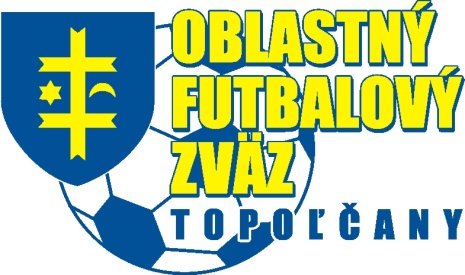 R O Z P I SMajstrovských futbalových súťažíO b F Z  Topoľčanypre súťažný ročník  2024/2025Určené:-  futbalovým klubom - oddielom riadených ObFZ Topoľčany-  členom Výkonného výboru a odborných komisií ObFZ Topoľčany-  rozhodcom a delegátom ObFZ TopoľčanyOrgány ObFZ Topoľčany:Výkonný výbor ObFZ Topoľčany:predseda:	Pavol  		Šípoš		0905 147 597podpredseda:	Ing. Juraj	Soboňa  	0910 938 430členovia:	Ing. Daniel	Kutňanský         0907 646 521		Pavol		Patrovič             0918 206 409		Mgr. Miroslav	Konštiak	 0903 562 653Odvolacia komisia ObFZ Topoľčany:predseda:	Jozef		Mokoš		0905 984 277členovia:	Peter		Mojžiš		Michal		Glos	Revízna komisia ObFZ Topoľčany:kontrolór:	Ing. Juraj  	Halíček 	0903 438 710členovia:	Andrej	 	Mencel 		Martin		SoboňaOdborné komisie ObFZ Topoľčany:Športovo-technická komisia ObFZ Topoľčany:predseda:	Marián		Čulák		0903 912 454                            člen: 		František   	Lukačovič ml.Disciplinárna komisia ObFZ Topoľčany:predseda:	Roman		Meluš		0903 750 496podpredseda:	Ing. Jakub	Košeckýčlenovia:	Ing. Miroslav 	Cibulka		František	Lukačovič st.		Milan		Kováčik                                                                                                             Komisia rozhodcov ObFZ Topoľčany:predseda:	Marek		Mokoš 		0907 144 147	podpredseda:	Richard		Sedlár		Komisia mládeže a ŠF ObFZ Topoľčany:predseda:	Pavol		Baláž               0915 775 966podpredseda: Anton		Hippíkčlenovia:	Mgr. Marián	Pčelár		Jozef		GeršiTrénersko-metodická komisia ObFZ Topoľčany:predseda:	Dušan		Martinka	0905 388 716podpredseda: Ladislav		Fajínčlen:		Jozef		PravdaMatričná komisia ObFZ Topoľčany:predseda:	Zuzana Šípošová		0905 782 305Ekonomický aparát ObFZ Topoľčany:Ekonóm:	Ing. Peter	Michalík	0905 605 326Sekretariát ObFZ Topoľčany:sekretár:	  	Zuzana Šípošová	sídlo:		ObFZ Topoľčany, Dr. P. Adámiho 1238, 955 01  Topoľčanymobil:		0905 782 305IČO:		36108740webová stránka:	www.obfz-topolcany.futbalnet.sk      email: sekretar@obfztopolcany.sk , obfzto@futbalsfz.sk bankové spojenie:	Slovenská sporiteľňa a.s. Topoľčany, číslo účtu – IBAN: SK84 0900 0000 0000 3852 5048poštu adresovať:	Oblastný futbalový zväz - skratka príslušnej komisie, Dr. P. Adámiho 1238/20, 955 01 TopoľčanySFZ - Tomášiková 30/C 82101 Bratislava                              Matrika: 02/492 49 156email: office@futbalsfz.skweb: www.futbalsfz.skZsFZ – Rázusová 23 94901 NitraSekretariát – Matrika: 037/652 34 02email: sekretar@zsfz.sk , zsfz@nextra.sk web.www.zsfz.skA.  VŠEOBECNÉ  USTANOVENIA:1.  Riadenie súťaží:ObFZ Topoľčany riadi v s. r. 2024/2025 prostredníctvom svojich odborných komisií tieto súťaže:dospelí:	VII. liga  -  14 družstiev                        VIII. liga -  14  družstievžiaci:		IV. liga - U15 - 9 družstiev		IV. liga - U13 - 12 družstievPrípravka:	III. liga - U11 - 19 družstiev  Sk. A 9 družstiev - Sk. B 10 družstiev 		III. liga - U09 -  11 družstiev2.  Termínová listina, hracie dni a časy :a)  Termínová listina je nedeliteľnou časťou Rozpisu majstrovských súťaži a termíny v nej uvedené sú záväzné pre všetky FK, FO riadené ObFZ Topoľčany.b) Hracím dňom v súťažiach dospelých je  v VII. lige nedeľa v VIII. liga nedeľa ÚHČ dospelých. c)  Hracím dňom v súťaži žiakov U15 je nedeľa o 10:30 hod. prípadne predzápasy dospelých 2,0 hod. pred UHČd)  Hracím dňom v súťaži žiakov U13 je sobota o 10:30 hod. prípadne predzápasy dospelých 2,0 hod. pred UHČ e )  Hracím dňom v súťaži prípraviek U11 piatok a U9 je pondelok v ÚHČ dospelých, zmenu termínu treba podať cez  ISSF.f)  Stretnutia mládeže ( žiaci U13, U15 ) sa nemôžu odohrať v UHČ dospelých !g)  Schválené výnimky hracích dní a časov všetkých kategórii sú uvedené na www.obfz-topolcany.futbalnet.sk        ch)  Začiatky stretnutí súťaží vo všetkých kategóriách sú stanovené ŠTK ObFZ a schválené Výkonným výborom ObFZ Topoľčany.i )  Výnimky z hracích dní a časov platia samostatne pre jesennú časť a pred jarnou časťou súťaže musí FK, FO o výnimku požiadať znovu, alebo ju určí ŠTK ObFZ ..j)   ŠTK ObFZ si vyhradzuje právo stanoviť aj iné termíny v odôvodnených prípadoch bez súhlasu klubov (SP 36/1), pričom platí zásada, že stretnutie sa predohráva. V prípade neuskutočnenia, alebo neodohrania stretnutia pre nepriaznivé poveternostné podmienky, sa stretnutie odohrá najneskôr do 14 dní po vzájomnej dohode FK, FO. Vzájomná dohoda musí byť uvedená v zápise o stretnutí, inak o termíne neodohraného stretnutia rozhodne s konečnou platnosťou ŠTK ObFZ –. (SP-čl.69/4).k )  Zmeny termínov, uvedené v termínovej listine, môžu byť vykonané len na základe riadne zdôvodnenej žiadosti a dodržania nasledujúcich zásad: -   Domáci FK, FO, ktorý požiada o zmenu hracieho dňa a ÚHČ na deň pracovného pokoja (sobota, nedeľa ) najneskôr 21 dní pred jeho konaním, nepotrebuje k tejto žiadosti súhlas hosťujúceho FK, FO. Platí zásada, že stretnutia sa vždy predohrávajú. (SP-čl.35/1).-    V prípade žiadosti o zmenu hracieho dňa a ÚHČ na pracovný deň, je bezpodmienečne nutný súhlas hosťujúceho FK, FO. -    Žiadosť o zmenu hracieho dňa a ÚHČ v lehote kratšej ako 21 dní pred konaním stretnutia si vyžaduje i vzájomnú dohodu FK, FO.-    V prípade, že žiadosť, resp. dohoda o zmene hracieho dňa a ÚHČ bude ŠTK ObFZ predložená v termíne kratšom ako 7 dní pred dňom stretnutia, ŠTK ObFZ ju nemusí akceptovať.-    Ak požiada o zmenu hracieho dňa a ÚHČ hosťujúci oddiel, musí mať bezpodmienečne súhlas domáceho FK, FO.-    Žiadosti do termínu uvedeného v úradnej správe ŠTK pred zahájením súťaže (jeseň, jar)  nebudú spoplatnené !l ) Súťažné stretnutie je možné odložiť bez súhlasu súpera aj na základe rozhodnutia príslušného regionálneho hygienika podľa Zákona č. 355/2007 Z.z. § 12 ods.2 (zákaz činnosti družstva, organizácia futbalových stretnutí, uzavretie ihriska, ..). O ďalšom postupe rozhodne ŠTK ObFZ (SP čl.68).m)  Všetky požiadavky na zmeny termínov stretnutí musia byť podané cez ISSF a schválené ŠTK ObFZ, oznámené FK, FO prostredníctvom webovej stránky ObFZ a ISSF v odôvodnených prípadoch telefonicky. Svojvoľné preloženie termínu stretnutia má športovo-technické dôsledky ( v zmysle SP futbalu).n)  Posledné kolo majstrovských súťaží v kategóriách dospelých sa musí odohrať v úradnom hracom dni a čase. ŠTK ObFZ si vyhradzuje právo udeliť výnimku z tohto ustanovenia na stretnutia, ktoré neovplyvnia postupy a zostupy v príslušnej skupine súťaže.                                                                                                                                                V kategórii dorastu žiakov U15 a U13 v poslednom kole platia hracie dni a časy, ktoré mali jednotlivé družstvá schválené pred začiatkom jesennej, alebo jarnej časti príslušného súťažného ročníka, prípadne výnimky, ktoré schválila ŠTK ObFZ vo výnimočných prípadoch v priebehu príslušného súťažného ročníka.o)  V posledných piatich kolách ŠTK ObFZ nepovolí žiadne zmeny z dôvodu výjazdu do zahraničia, z dôvodu účasti na turnaji, bez predchádzajúceho predohrania príslušných majstrovských stretnutí.p)  Súťažný ročník 2024/2025 sa musí odohrať podľa termínovej listiny a stretnutia sa môžu odohrať po skončení súťaže iba v prípade, keby sa neodohrali v poslednom kole, a aj to už v nasledujúcu nedeľu.r) ŠTK oznamuje všetkým FK, že žiadosti o zmenu termínu stretnutia (kde je potrebná dohoda oboch FK), je potrebné realizovať cez žiadosť o zmenu termínu. Všetky žiadosti o zmenu termínu, okrem dlhodobých žiadostí podávaných pred začiatkom jesennej, alebo jarnej časti s.r.2024/2025 je potrebné podať na ŠTK ObFZ prostredníctvom elektronickej podateľne ISSF z detailu stretnutia !!!! a to do najbližšieho zasadnutia ŠTK ObFZ (streda) 10:00 hod. ! Podania podané inou formou, resp. podania nepresné či neúplné, alebo po termíne NEBUDÚ PREROKOVANÉ!    Termínová listina - jesenná a jarná časť súťažného ročníka 2024/2025: Hracie dni - jesenná časť - 2024:Hracie dni - jarná časť - 2025:Termínová listina prípraviek U11  „A“ – „B“  jeseň 2024 a jar 2025.Termínová listina prípraviek U9 jeseň 2024 a jar 2025.3. Zaradenie FK do súťaží v súťažnom ročníku 2024/2025 podľa žrebovacích čísiel:DOSPELÍ :VII. liga:1. TJ Slovan Preseľany	  8. OFK Krnča2. TJ ŠK Radošina	  9.OFK Veľké Ripňany3. TJ Koniarovce	10. TJ Nemčice4. OFK Čermany o.z.	11. OFK Nitrianska Streda5. TJ Slovan Bojna	12. TJ Slovan Veľké Bedzany6. OŠK Ludanice	13. OFK Kovarce7. TJ Slovan Krušovce	14. OŠK ZávadaVIII. liga:1. TJ Zlatý klas Urmince	  8. TJ Oponice2. FC Topoľčany B	  9. OFK Solčany3. TJ Veľké Dvorany	10. OFK Hrušovany4. TJ Družstevník Dolné Lefantovce	11. OFK Horné Štitáre5. OFK Krtovce	12. OFK Chrabrany6. FK Orešany	13. OFK obce Prašice7. OFK Kuzmice                                                              14. TJ Sokol ŠalôgovceIV. liga – starší žiaci - U15:1.  OFK Tesáre	 2.  OFK Koniarovce	 3.  TJ ŠK Radošina	4.  TJ Slovan Bojna	5.  TOFK obce Prašice	6.  OFK Kovarce               	 7,  TJ Slovan Prseľany  8.  OFK Tovarníky9. OFK Práznovce                                               IV. liga – mladší žiaci - U13:1. TJ Slovan Preseľany	    7. OFK obce Prašice2. OFK Krnča	    8. OTJ Horné Obdokovce3. TJ Koniarovce	    9..OFK Veľké Ripňany4. TJ Veľké Bedzany	  10. OFK Ludanice5. TJ Slovan Bojna	  11. TJ Zlatý klas Urmincve6. OFK Tovarníky	  12. OFK HrušovanyPrípravka - U11:  Sk. „A“1. TJ Slovan Preseľany                                                         6. OFK Krnča2. OFK Ludanice                                                                  7. OFK Kovarce3. TJ Koniarovce	    8. OFK Solčany 4. OFK Čermany o.z.	    9. OFK Veľké Ripňany5. TJ Oponice	  10. Volny žreb Prípravka - U11:  Sk. „B“1. OFK Tovarníky	    6. OFK Nitrianska Blatnica2. TJ ŠK Radošina	    7. OŠK Závada3. TJ Slovan Veľké Bedzany	    8. TJ Nermčice4. OFK obce Prašice	    9. TJ Družsevník Jacovce5. TJ Slovan Bojna	  10. TJ Slovan KrušovcePrípravka – U9:1. TJ Slovan Krušovce	    7. OFK Tovarníky2. OFK Ludanice	    8  OFK  Práznovce3. TJ Koniarovce	    9. OFK Nitrianska Streda4.. FC Topoľčany B	  10. OFK Tesáre5. TJ Slovan Prseľany                                                         11.OFK Hrušovany6. OFK Solčany                                                                                     12. Volný žreb4. Vyžrebovanie:a) Vyžrebovanie je uvedené v Informačnom systéme slovenského futbalu (ISSF) a na internetovej stránke :     www.obfz-topolcany.futbalnet.sk        b) Právo prednostného výberu čísla pri vyžrebovaní je nasledovné:-   podľa nadväznosti na vyššie súťaže,-   podľa počtu zaradených družstiev v súťažiach,-   podľa umiestnenia v predchádzajúcom súťažnom ročníku.5. Miesto stretnutia:a)  Stretnutia sa hrajú na ihriskách schválených ŠTK ObFZ ( ZsFZ, SFZ ).b)  Stretnutia sa hrajú na ihriskách družstiev uvedených vo vyžrebovaní na prvom mieste.c)  Stretnutie je možné vo výnimočných prípadoch odohrať v opačnom poradí ako je uvedené vo vyžrebovaní a to na základe dohody oddielov, pričom táto dohoda podlieha schváleniu ŠTK ObFZ.d)  Ak chce oddiel odohrať majstrovské stretnutie na inej hracej ploche, musí túto skutočnosť písomne oznámiť ŠTK ObFZ a súperovi. Svojvoľná zámena hracej plochy má hracie dôsledky v zmysle SP.e)  Majstrovské stretnutia všetkých súťaží riadených ŠTK ObFZ sa odohrajú na trávnatých hracích plochách. V prípade nepriaznivého počasia možno stretnutia dorastu, žiakov a prípravky odohrať na schválených náhradných hracích plochách.f)  Stretnutia je možno  odohrať vo všetkých kategóriách na schválených náhradných hracích plochách. g)  O spôsobilosti hracej plochy rozhoduje s konečnou platnosťou hlavný rozhodca majstrovského stretnutia.h)  Usporiadateľ stretnutia je povinný umožniť rozhodcovi, asistentom rozhodcu a delegátovi ObFZ umiestniť dopravný prostriedok (automobil, motocykel ) na ktorom sa na stretnutie dostavil, na vhodnom mieste v areáli štadióna a zodpovedá za to, že dopravný prostriedok nebude od príchodu, až do opustenia štadióna poškodený. V prípade, že nie je možné dopravné prostriedky delegovaných osôb umiestniť počas stretnutia v areáli štadióna, hlavný usporiadateľ stretnutia určí miesto, kde delegované osoby zaparkujú svoje dopravné prostriedky a zabezpečí ochranu pred poškodením. Skutočnosť, že dopravné prostriedky neparkujú v areáli štadióna ( pre nemožnosť ich tu umiestniť ), musia delegované osoby oznámiť hlavnému usporiadateľovi pred začiatkom stretnutia.i)  ŠTK ObFZ okrem verejných dopravných prostriedkov autobusovej a železničnej dopravy, ktoré majú pravidelný cestovný poriadok, uznáva ako dopravný prostriedok aj vlastný dopravný prostriedok FK, FO, alebo autobus objednaný u iného prepravcu, avšak pri neskorom príchode, resp. nedostavení sa na stretnutie pre poruchu tohto dopravného prostriedku neplatí žiadna výnimka. Pri neskorom príchode, resp. nedostavení sa na stretnutie pre dopravnú nehodu ( haváriu ) bude ŠTK ObFZ postupovať po predložení hodnoverných dokladov pri riešení každého takéhoto prípadu individuálne, po zvážení všetkých okolností prípadu.                                                                                                                                                   6. Hospodárske náležitosti:a) Každý FK hrá majstrovskú súťaž na vlastné náklady. Všetky druhy a výšky poplatkov, úhrad, pokút, výšky vkladov a odmien delegovaných osôb sú uvedené v rozpise súťaži v texte. b) Všetky poplatky uhrádzajú FO na základe mesačnej zbernej faktúry výhradne bankovým prevodom alebo priamym vkladom na bankový účet uvedený na zbernej mesačnej faktúre (platby šekom nebudú akceptované a faktúry budú považované za neuhradené).c) Mesačná zberná faktúra je v ISSF generovaná vždy v prvý pracovný deň kalendárneho mesiaca, nasledujúcom po fakturačnom období, za ktoré sa mesačná zberná faktúra vystavuje. Splatnosť faktúry je 10 dní, okrem prípadov, keď deň splatnosti vychádza na piatok alebo na deň pracovného pokoja. V tomto prípade sa splatnosť predlžuje do prvého pracovného dňa nasledujúceho po piatku alebo po dni pracovného pokoja (spravidla nasledujúci pondelok). Variabilný symbol úhrady je číslo faktúry. V prípade neuvedenia tohto údaju, resp. resp. uvedenia nesprávneho VS alebo v prípade, že platiteľ týmto spôsobom platbu neuskutoční, platba nebude akceptovaná a faktúra bude považovaná za neuhradenú a voči platiteľovi sa bude postupovať v zmysle platného SP (83/1).                                         d) V prípade neuhradenia mesačnej zbernej faktúry klubom v termíne splatnosti, považuje sa to za nedodržanie súťažných kritérií v zmysle čl.16, ods.4 stanov SFZ. Automatickým športovo-technickým dôsledkom je zastavenie súťažnej činnosti „A“ družstva dospelých a matričnej činnosti futbalového klubu až do termínu pripísania dlžnej sumy na centrálny účet uvedený na faktúre. Okrem športovo-technických dôsledkov za nedodržanie splatnosti všeobecnej faktúry, je SFZ oprávnený fakturovať klubu poplatok za oneskorenie úhrady všeobecnej faktúry v nasledujúcom mesiaci.e) Za včasné a riadne uhradenie mesačnej zbernej faktúry sa považuje uhradenie v lehote splatnosti (pripísanie sumy na účet SFZ pred uplynutím lehoty splatnosti) v celej fakturovanej výške so správnym uvedením variabilného symbolu faktúry bankovým prevodom alebo vkladom na bankový účet.f) Všetkým aktívnym klubom bude do mesačnej zbernej faktúry generovaný poplatok za správu, prevádzku a služby ISSF podľa platného cenníka.g) V prípade, že stretnutie sa dohráva z vyššej moci (nepriaznivé počasie atď.), hradí klub, ktorý je usporiadateľom stretnutia hosťujúcemu oddielu 50% cestovného pre 20 osôb podľa kilometrovného najkratším možným cestným spojením  v sume 1,5 euro za km. Úhradu je povinný klub, ktorý je organizátorom stretnutia, uskutočniť do 7 dní od  neodohrania stretnutia a kópiu dokladu o zaplatení je povinný zaslať na adresu ŠTK ObFZ obratom v deň úhrady. V prípade neuhradenia cestovného do dňa odohratia opakovaného stretnutia a nezaslania kópie ústrižku dokladu o úhrade bude klub, ktorý je organizátorom stretnutia, riešený DK na návrh ŠTK ZsFZ.h) V prípade, že hosťujúce družstvo na stretnutie nepricestuje, je povinné do 14 dní od termínu stretnutia zaslať súperovi finančnú náhradu podľa rozpisu súťaží. Kópiu dokladu o zaplatení musí FO zaslať ŠTK ObFZ s vyznačením účelu úhrady. ŠTK ObFZ zároveň odstúpi vinníka na doriešenie DK ObFZ podľa rozpisu súťaží.h) V súťažiach organizovaných ObFZ Topoľčany hradí náklady na delegované osoby klub, ktorý je organizátorom stretnutia. Sadzobník odmien pre Delegované osoby je uvedený v rozpise súťaže.i )  V prípade, že hosťujúce družstvo na stretnutie k súperovi nepricestuje, alebo domáce družstvo na stretnutie nenastúpi, je povinné do 7 dní zaslať súperovi náhradu:dospelí:	200 €dorast:	100 €žiaci:	  70 €V posledných 3-och kolách sa poplatky navýšia o 50% !  Kópiu posledného dielu peňažnej poukážky ( alebo dokladu o prevedenej úhrade ) musí FK, FO zaslať ŠTK ObFZ so správou a vyznačením účelu úhrady. DK ObFZ navyše udelí vinníkovi pokutu v zmysle tohto rozpisu súťaže. FK, ktorý najneskôr  24 hod. pred UHČ stretnutia oznámi riadiacemu orgánu, že na stretnutie nenastúpi, nemusí uhrádzať náklady súperovi, alebo delegovaným osobám. V kratšom termíne to neplatí !j)  Každý FK, FO je povinný pred začiatkom súťažného ročníka 2022/2023 uhradiť na účet ObFZ Topoľčany nenávratný štartovný vklad:VII. liga  - dospelí:	 180 €VIII. liga - dospelí:	 150 €Bez uhradenia štartovného vkladu nebude žiadne družstvo zaradené do súťaží riadených ObFZ Topoľčany v súťažnom ročníku 2022/2023.                                                                                                                                                                           k) Odmeny rozhodcom a delegátom ObFZ Topoľčany: Výška náhrad delegovaných osôb v súťažiach ObFZ Topoľčany  ( uhrádzané mesačne v zbernej faktúre) na    nimi   nahlásené číslo bežného účtu vždy ku koncu nasledujúceho mesiaca na základe úhrad FK cez zberné     faktúry SFZ  Všetkým aktívnym klubom sa bude generovať ročný servisný poplatok za ekonomickú agendu   Servisný  poplatok bude v zbernej faktúre generovaný 2 krát za rok a to v mesiaci marec a august. V VII. lige nebude delegovaný DZ, pokiaľ FK požiada o DZ  tak mu hradí odmenu/náhrady. Pokiaľ na stretnutie bude  delegovaný DZ KR tak mu hradí odmenu/náhrady ObFZ.Upozornenie: Ak sa R, AR, DZ dostaví na stretnutie a to sa z rôznych príčin neodohrá, delegované osoby majú nárok vo všetkých súťažiach (dospelí, dorast, starší a mladší žiaci) na náhrady vo výške 20 €.  l )  Náhrady delegovaných osôb v mládežníckych súťažiach hradí SFZ.m) RP sú elektronické, majú platnosť 2 roky a neplatí sa za ne poplatok !n) FK v plnej miere zodpovedajú za všetky údaje o FK a fakturačné údaje uvedené FK v ISSF a sú povinné bezodkladne informovať matriku SFZ o každej zmene.B. TECHNICKÉ  USTANOVENIA1.  Predpisa)  Hrá sa podľa Futbalových noriem, Súťažného poriadku futbalu a tohto Rozpisu súťaží. Výklad Rozpisu súťaží náleží ŠTK ObFZ.b)  V súťažiach dospelých v VII. lige a VIII. lige sa hrá dvojkolovo systémom jeseň - jarc)  Súťaž žiakov U15 sa hrá  dvojkolovo systémom jeseň - jard)  Súťaž žiakov U13 sa hrá  dvojkolovo systémom jeseň - jare )  Súťaž prípravky U11 je rozdelená do dvoch skupín A, B,  kde sa hrá  dvojkolovo systémom jeseň – jarpo skončení súťažného ročníka víťazi skupín odohrajú  stretnutie o majstra ObFZ U11 na neutrálnom ihrisku.f)  Súťaž prípravky U9 sa hrá štvorkolovo systémom jeseň – jarg) Podľa SP čl.10/1 sa za víťazstvo v majstrovskom stretnutí získavajú 3 body, za nerozhodný výsledok 1 bod a prehra nie je bodovo ohodnotená.                                                                                                                                h) Ak družstvo zapríčiní 3 kontumácie stretnutia v priebehu jedného súťažného ročníka, riadiaci orgán súťaže ho zo súťaže vylúči. SP-čl.12/1.ch ) ObFZ vydáva počas súťažného obdobia uznesenia prostredníctvom ISSF a úradné správy odborných komisií ObFZ ( DK, ŠTK, KM a ŠF, KR, TMK, MaK, Ekonomického aparátu ), prostredníctvom ktorých zabezpečuje operatívne riadenie a styk s FK, FO. Pokyny a správy uverejnené v týchto ÚS sú pre všetky FK, FO záväzné a budú zverejňované vždy do piatku na oficiálnej webovej stránke ObFZ Topoľčany. V prípade nejasností ohľadom uverejnených správ je FK, FO povinný overiť si správu na sekretariáte ObFZ, alebo u predsedu príslušnej odbornej komisie ObFZ Topoľčany !   i )  Vo všetkých súťažiach riadených ObFZ Topoľčany je povinnosťou klubu, ktorý je organizátorom stretnutia, zabezpečiť notebook a prístup k internetu a ISSF.k) Klub, ktorý je organizátorom stretnutia, je povinný umožniť obom družstvám, ktoré v stretnutí nastúpia, vykonanie videozáznamu z celého stretnutia, ak o to požiadajú pred stretnutím, vrátane vytvorenia podmienok pre pracovníkov, ktorý záznam zabezpečujú (vhodné miesto, el. prúd a pod.). V Zápise o stretnutí je potrebné uviesť meno zodpovedných osôb, ktoré budú vykonávať videozáznam zo stretnutia. Takýto video záznam môže byť použitý ako podklad pri riešení prípadných námietok.l) V súťažných stretnutiach dospelých VII. ligy ObFZ Topoľčany je klub, ktorý je organizátorom stretnutia, povinný nahrávať na statíve neprerušovaný videozáznam z jedného stabilného a vyvýšeného miesta na úrovni stredu hracej plochy od nástupu na začiatku stretnutia až do okamihu opustenia hracej plochy delegovanými osobami. Zároveň je povinný vytvoriť v areáli štadióna podmienky na prezretie videozáznamu ihneď po stretnutí (TV alebo PC). Monitor (TV alebo PC) musí mať priemer min. 40 cm. V ostatných súťažných stretnutiach  ŠTK  ObFZ odporúča vyhotoviť videozáznam z priebehu stretnutia.m) Vyhotovený videozáznam (nemôže byť v neúplnom stave, čiastočne vymazaný, upravený alebo inak zostrihaný) a musí byť archivovaný najmenej 21 dní po skončení stretnutia. n) V prípade nenahrávania videozáznamu alebo zhotovenia nepoužiteľného videozáznamu, nedodania videozáznamu riadiacemu orgánu alebo dodania v neúplnom stave (vymazaný, zostrihaný, bez zvuku prípadne inak upravený videozáznam) ŠTK odstúpi príslušný FO na doriešenie DK ObFZ. Usporiadajúci oddiel je povinný na žiadosť R alebo DZ umožniť prehrať na vlastný nosič videozáznam zo stretnutia.2.  Štart hráčov a kontrola totožnostia) Hráč má právo nastúpiť na stretnutie, ak vlastní platný registračný preukaz (SP čl.42/1). Registračný preukaz nemôže byť nahradený občianskym preukazom, ani iným dokladom. (SP čl.42/2)b) Za družstvo v stretnutí v súťažiach riadených ObFZ môžu v jednom stretnutí nastúpiť maximálne 4 cudzí štátni príslušníci s iným občianstvom ako je občianstvo Slovenskej republiky. ( SP čl. 46/6). c) Vekové kategórie a podmienky štartu hráčov vo vyššej vekovej kategórii upravuje SP čl.43/1, 2 a čl. 45/1, 2.d) Hráč, ktorý nedovŕšil 18. rok veku a už dosiahol 16. rok veku, je oprávnený súťažiť v kategórii mužov len na základe predchádzajúceho písomného súhlasu telovýchovného lekára a predchádzajúceho písomného súhlasu jeho zákonného zástupcu so súťažením hráča vo vyššej vekovej kategórii. Tréner družstva nesmie nominovať hráča na stretnutie ak tieto súhlasy nemá k dispozícii pred stretnutím. e) Originál súhlasu so štartom hráča vo vyššej vekovej kategórii podľa vyššie uvedeného je klub povinný zaevidovať v ISSF (osobitne každý hráč). Tréner družstva nesmie nominovať hráča na stretnutie ak tento súhlas nie je evidovaný v ISSF. Ak ostaršenie hráča nie je evidované v ISSF pred stretnutím, hráč nemôže na stretnutie nastúpiť, resp. v prípade štartu bude jeho štart považovaný za neoprávnený v zmysle SP SFZ čl. 51/k. V jednotlivých mládežníckych vekových kategóriách pri splnení ďalších ustanovení SP a RS môžu nastúpiť hráči:V kategória dorast: štartujú hráči:  narodení 1.1.2006 a mladšíStarší dorast U19 – narodení 1.1.2006 a mladšíMladší dorast U17 - narodení 1.1.2008 a mladší  V kategória žiaci štartujú hráči:  narodení 1.1.2010 a mladšíStarší žiaci U15 - narodení 1.1.2010 a mladší                         Mladší žiaci U13 - narodení 1.1.2012 a mladšíV kategória prípravky štartujú hráči: narodení 1.1.2014 a mladšíU11 - narodení 1.1.2014 a mladšíU10 - narodení 1.1.2015 a mladšíU 9 - narodení 1.1.2016 a mladšíHráči je oprávnený štartovať okrem svojej vekovej kategórii aj vo vekovej kategórii: Mladších žiakov (U13) ak je prípravkár vo vekovej úrovni U10 (ročník 2015) Starších žiakov (U15) ak je prípravkár vo vekovej úrovni U11 (ročník 2014) Mladších dorastencov (U17), ak je žiak vo vekovej úrovni U14 (ročník 2011) Staršieho dorastu, alebo dorastu (U19) ak je žiak vo vekovej úrovni U15 (ročník 2010) Mužov, ak dorastenec dovŕšil 16. rok vekuŠtart hráča v inej ako v jeho vekovej kategórii  upravuje SP č 45/2. Pri takomto štarte ( z dorastu za mužov, zo žiakov za dorast a z prípraviek za žiakov)  hráč potrebuje súhlas rodiča (zákonného zástupcu) a telovýchovného lekára. Bez oboch súhlasov, (evidovaných v ISSF) hráč nesmie v stretnutí nastúpiť. Vekové  úrovne s. r. 2024/2025 Dorast - U19,  pre vekovú úroveň - 1.1.2006 a mladší., (2007, 2008, 2009) a 2010 po dovŕšení 14. roku, po súhlase  zákonného zástupcu a telovýchovného lekára. Starší žiaci - U15, pre vekovú úroveň - 1.1.2010 a mladší., (2011, 2012, 2013, 2014, 2015 rovnako dievčatá) Mladší žiaci - U13, pre vekovú úroveň - 1.1.2012 a mladší., (2013, 2014, 2015), dievčatá 1.1.2010 a mladšie Prípravka – U11, pre vekovú úroveň - 1.1.2014 a mladší., dievčatá 1.1.2012 a mladšie                                                                                                                                                                           Prípravka - U9, pre vekovú úroveň - 1.1.2016 a mladší., dievčatá 1.1.2014 a mladšie   .Telovýchovní lekári pre okres Topoľčany: MUDr. Igor Kmeť a MUDr. Ján Paulík. f) Hráč môže byť v jednom dni uvedený na zostavách družstiev v zápise o stretnutí i viackrát (nie sú porušené normy SP). Pokiaľ však v jednom stretnutí nastúpil na stretnutie na akýkoľvek časový úsek, v ďalšom stretnutí už nesmie nastúpiť.g) Ak hráč uvedený v zápise o stretnutí ako náhradník, teda pripravený na striedanie, dostane osobný trest, nemôže v ten istý deň na ďalšie stretnutie nastúpiť.h) Dva kluby rozdielnej úrovne súťaží a hráč vekovej kategórie žiakov (čl. 24 ods. 2 písm c) a d) a ods. 3 písm. b)) alebo dorastu (čl. 24 ods. 2 písm. a) a b) a ods. 3 písm. a)) môžu uzatvoriť dohodu o striedavom štarte tohto hráča za oba kluby v príslušnej vekovej kategórii, ktorej doba trvania môže byť najviac jeden súťažný ročník. Uvedenú dohodu sú oprávnené uzatvoriť kluby, ktorých sídla územne spadajú do rovnakého RFZ.Vo vekovej kategórie dorastu môže byť dohoda o striedavom štarte uzatvorená medzi klubom rozdielnej úrovne súťaže  medzi ktorými môže byť rozdiel najviac dvoch úrovní súťaže.   Vo vekovej kategórie žiakov môže byť dohoda o striedavom štarte uzatvorená medzi klubmi rozdielnej úrovni   súťaže ak ide o dohodu medzi klubmi regionálnej úrovne navzájom a medzi republikovými súťažami a regionálnymi súťažami najviac jednej úrovniak ide medzi klubmi regionálnej úrovni a oblastnej súťaže najviac dvoch úrovní súťaže. Družstvo nižšej úrovne súťaže v ktorom hrali hráči na základe dohody o striedavom štarte nemôže postúpiť do súťaže v ktorej  pôsobilo družstvo klubu z ktoré hráči hrali za družstvo nižšej úrovni súťaže. Pravidlá pre štart hráčov na základe takejto dohody sú uvedené SP čl. 27.Hráč môže uzatvoriť v jednom súťažnom ročníku len jednu dohodu o striedavom štarte. Klub môže uzatvoriť v jednom súťažnom ročníku najviac štyri dohody o striedavom štarte hráča pre jedno svoje družstvo. Ak klub uzatvorí dohodu o striedavom štarte, nemôže mať v súťažiach v súťažnom ročníku, ktorého sa dohoda týka, zaradené okrem A-družstva iné družstvá rovnakej vekovej kategórie. SP čl. 27/9ch) Futbalové kluby môžu uzatvoriť navzájom Dohodu o spoločnom družstve mládeže okrem kategórie prípravka (U9 a U11).podľa SP čl.26, ktorej platnosť je jeden súťažný ročník. Uvedenú dohodu je klub, ktorý bude z nej zodpovedný voči tretím osobám, povinný predložiť na schválenie najneskôr 10 dní pred začiatkom súťaže ŠTK, v ktorej má spoločné družstvo klubov súťažiť. Dohoda nadobúda platnosť právoplatným rozhodnutím riadiaceho orgánu o jej schválení.Družstvo mládeže sa počíta aj klubu, ktorý bude mať v spoločnom družstve minimálne 5 hráčov. Minimálny počet hráčov sa musí dodržať počas celého súťažného ročníka. Spoločné družstvo sa počíta len zodpovednému klubu. O vytvorení spoločného družstva mládeže musí byť uzatvorená „Dohoda“ dvoch klubov, ktorá bude predložená na schválenie ŠTK. Súčasťou dohody je menný zoznam hráčov s registračným číslom minimálne z klubu, ktorý má menší počet hráčov v spoločnom družstve. i) Hráči všetkých družstiev musia mať potvrdenie o lekárskej prehliadke, ktoré je platné 1 rok. Potvrdenie o lekárskej prehliadke nenahrádza súhlas lekára so štartom vo vyššej vekovej kategórii. (SP SFZ čl. 49). Štart hráča počas PN nie je porušením SP.j) Na majstrovské stretnutia nastupujú hráči v dresoch s dobre viditeľnými číslami od 1 po 99, pričom číslo 1 môže mať iba brankár. Brankár môže mať aj ľubovoľné iné číslo v rozmedzí 12 – 99. Brankár musí mať farbu dresu riadne odlíšenú od farby dresov ostatných hráčov. Právo voľby farby dresov má hosťujúci  oddiel, domáci oddiel sa musí prispôsobiť.k) Striedanie hráčov musí byť vykonané pomocou dobre viditeľných tabúľ, ktoré je domáci oddiel povinný mať k dispozícii. Mužstvo môže striedať len hráčov, ktorí boli pred začiatkom stretnutia uvedení v Zápise o stretnutí ako náhradníci. l) Maximálny počet hráčov zapísaných v Zápise o stretnutí v kategórii dospelých a dorastu je 20 hráčov v kategórii žiakov a prípraviek ich počet je neobmedzený. V súťažnom stretnutí je možné striedať:- v kategórii dospelých	 5 hráčov (v troch prerušeniach)- v kategórii starších žiakov	ľubovoľným  - hokejovým spôsobom- v kategórii mladších  žiakov 	ľubovoľným  - hokejovým spôsobom- v kategórii prípraviek	ľubovoľným -  hokejovým spôsobomm) Na lavičke náhradníkov v kategórii dospelých a dorastu môže sedieť spolu maximálne 15 osôb: 9 náhradníkov, tréner, dvaja asistenti trénera, lekár, masér, vedúci družstva, V priebehu stretnutia sa môže rozcvičovať maximálne 5 hráčov z jedného družstva uvedených v Zápise o stretnutí ako náhradník. V kategórii žiakov a prípraviek je počet náhradníkov na lavičke náhradníkov neobmedzený.n) Súčasťou výstroja hráčov všetkých vekových kategórií musia byť chrániče holenných kostí. Rozhodcovia sú povinní túto skutočnosť kontrolovať.o) Usporiadajúci FK je pri súťažnom stretnutí povinný zabezpečiť v kabíne rozhodcov vhodnú výpočtovú techniku s pripojením na internet pre vytvorenie elektronického Zápisu o stretnutí v ISSF v požadovanej forme (aj tlačiareň, pokiaľ riadiaci orgán požaduje tlačenú formu zápisu pri nefunkčnosti ISSF). 3. Konfrontácia (SP čl. 48)a) Konfrontáciu (kontrola totožnosti) hráčov družstiev, ktorí sú prítomní na stretnutí, je možné vykonať na požiadanie najneskôr pred začiatkom druhého polčasu. V polčasovej prestávke a v druhom polčase je možné požiadať o konfrontáciu len takého hráča, ktorý nebol prítomný pred stretnutím a v druhom polčase striedal.b) Konfrontáciu pred stretnutím vykonajú spolu obaja kapitáni družstiev. Kapitán kontrolovaného družstva predstavuje jednotlivých hráčov svojho družstva.c) V stretnutí mládeže vykonajú konfrontáciu rovnakým spôsobom ako v odseku b spolu s kapitánmi družstiev aj vedúci oboch družstiev, prípadne len vedúci oboch družstiev, ktorí majú právo opýtať sa kontrolovaných hráčov na ich osobné údaje.d) Výsledok konfrontácie oznámia kapitáni družstiev alebo vedúci družstiev mládeže rozhodcovi. e) Ak sa hráč odmietne podrobiť konfrontácii, alebo ak kapitán družstva, alebo vedúci družstva mládeže neuzná totožnosť niektorého hráča pri konfrontácii, kapitán družstva alebo vedúci družstva mládeže uplatnia námietku proti štartu hráča a na základe tejto námietky vyzve rozhodca uvedeného hráča na podrobenie sa konfrontácii podľa registračného preukazu alebo spôsobom uvedeným v Súťažnom poriadku SFZ čl. 48. Túto konfrontáciu vykoná rozhodca sám tak, že skonfrontuje fotografiu hráča zverejnenú v ISSF a zaznamená do zápisu o stretnutí podľa odpovede hráča jeho osobné údaje vrátane adresy trvalého pobytu a o uvedenej skutočnosti vykoná záznam v zápise o stretnutí. Ak rozhodca po konfrontácii, ktorú sám vykonal, rozhodne, že registračný preukaz zodpovedá totožnosti hráča, povolí hráčovi nastúpiť v stretnutí a do zápisu o stretnutí uvedie odôvodnenie svojho rozhodnutia. Ak je hráč uvedený v zápise R ako náhradník, a nie je prítomný pri konfrontácií pred stretnutím a v stretnutí nastúpi, jeho konfrontácia sa vykoná po stretnutí.f) V prípade vznesenia námietky proti štartu hráča, odmietnutia konfrontácie niektorým hráčom, alebo neuznania totožnosti hráča rozhodcom, rozhodca, kapitáni, vedúci družstiev mládeže, a hráč, proti ktorému bola do zápisu o stretnutí uvedená námietka, alebo záznam rozhodcu, sú povinní dostaviť sa osobne na riadiaci orgán súťaže, v termíne určenom ŠTK ObFZ. Ak sa  pozvaný hráč na zasadnutia ŠTK bezdôvodne nedostaví, proti ktorému bola vznesená námietka, stretnutie bude kontumované. Tento hráč, kapitán a vedúci mužstva budú odstúpení na k riešeniu na DK.g) Ak bola konfrontácia vykonaná pred stretnutím, alebo v prípade striedajúceho hráča cez polčasovú prestávku, alebo v druhom polčase, a kapitán družstva súpera, alebo vedúci družstva mládeže nevzniesol námietku proti totožnosti hráča ihneď pri konfrontácii, nie je už neskôr možné vzniesť prípadnú námietku ohľadne totožnosti hráča do Zápisu o stretnutí. Rozhodca nemôže vykonať kontrolu totožnosti hráča alebo náhradníka družstva opakovane.h) Konfrontácia je v súťažiach mládeže povinná pred začiatkom stretnutia, ktorú vykonajú kapitáni a vedúci mužstva.ch) Ak sa hráč odmietne podrobiť konfrontácii, alebo totožnosť hráča podľa registračného preukazu rozhodca neuzná pred stretnutím, tento hráč nemôže v stretnutí nastúpiť. Rozhodca túto skutočnosť uvedie s odôvodnením v zápise o stretnutí. Ak sa tak stane v polčasovej prestávke alebo v druhom polčase, hráč je z hry vylúčený. Rozhodca a zástupca družstva súpera sú oprávnení vyhotoviť si fotodokumentáciu namietaného hráča s jeho súhlasom. Ak hráč súhlas k vyhotoveniu jeho fotodokumentácie neposkytne, považuje sa za hráča, ktorý sa odmietol podrobiť konfrontácii.i) Za uskutočnenie konfrontácie zodpovedajú okrem samotného hráča aj kapitán družstva a vedúci družstva.j) Pokus o neoprávnený štart podľa SP SFZ čl.51/a,f,l,o odhalený pred začiatkom stretnutia, aj v prípade, že hráč napokon na stretnutie nenastúpil, bude doriešený podľa DP SFZ čl.34/6.4. Čakacia doba (SP čl. 67)Ak nie je v ustanovenom úradnom hracom čase začiatku stretnutia družstvo klubu pripravené začať stretnutie, alebo nie je prítomný delegovaný rozhodca, začiatok stretnutia sa odkladá o čakaciu dobu, ktorá je 20 minút od určeného začiatku stretnutia. Ďalšie ustanovenie podľa SP čl. 67/1-10.5. Súpiska hráčov (SP čl.40, 41)a) Súpiska družstva je vytváraná v ISSF automaticky na základe štartu hráčov v stretnutí podľa zápisu o stretnutí. Súpisky nie je potrebné pred  a ani počas súťaže posielať na schválenie.b) FO je povinný pred začiatkom súťažného ročníka pre všetky svoje družstvá vo všetkých súťažiach vyplniť v sezónnej súpiske družstva v ISSF funkcionárov družstva minimálne tréner, vedúci družstva, zdravotník  (lekára, maséra fyzioterapeuta) (SP čl.39/a). ŠTK ZsFZ oznámi vo svojej Úradnej správe termín, do ktorého je potrebné vyššie uvedené údaje vyplniť.c) Klub nasadením hráča do stretnutia potvrdzuje, že sa tento hráč podrobil lekárskej prehliadke, aby mohol v stretnutí nastúpiť (SP čl.49/1.)d) Hráč je oprávnený štartovať v majstrovskej súťaži, alebo v pohárovej súťaži za ktorékoľvek družstvo klubu, v ktorom je registrovaný, v príslušnej vekovej kategórii.e) Za B-družstvo klubu môžu štartovať v stretnutí hráči klubu oprávnení štartovať v príslušnej vekovej kategórii, ktorí za A-družstvo klubu v tej istej vekovej kategórii neštartovali vo viac ako polovici majstrovských stretnutí ustanovených pre jednu časť súťažného ročníka (jeseň, jar) a traja hráči z A-družstva klubu bez obmedzenia vo vzťahu k počtu odohratých stretnutí za A-družstvo klubu. Do uvedeného počtu stretnutí sa nezapočítava štart v pohárovom stretnutí. Za štart v stretnutí sa považuje akýkoľvek časový úsek stretnutia. (SP čl.46/2.)f) Za C - družstvo nemôžu štartovať v stretnutí hráči klubu, ktorí v príslušnej vekovej kategórii nastúpili za A – družstvo v súťažnom stretnutí. Za C – družstvo klubu môžu štartovať v stretnutí hráči klubu oprávnení štartovať v príslušnej vekovej kategórii, ktorí za B – družstvo klubu v tej istej vekovej kategórii neštartovali vo viac ako polovici majstrovských stretnutí ustanovených pre jednu časť súťažného ročníka (jar, jeseň) a traja hráči B – družstva bez obmedzenia vo vzťahu k počtu o dohratých stretnutí za B – družstvo klubu. Do uvedeného počtu stretnutí sa nezapočítava štart v pohárovom stretnutí. Za štart v stretnutí sa považuje akýkoľvek časový úsek stretnutia.6. Zápis o stretnutíFK (FO) je povinný umožniť prístup do ISSF systému k uzatvoreniu zápisu o stretnutí na všetkých úrovniach súťaží. V prípade neumožnenia uzatváraniu zápisu o stretnutí bude FK (FO) riešený DK.  Zápis o stretnutí sa vyhotovuje len v ISSF systéme, ktorý rozhodca uzavrie minimálne 20 min. pred ÚHČ. Podpisovanie zápisu kapitánom resp. vedúcim družstva nie je potrebné. R je povinný uviesť do zápisu o stretnutí z koho viny bolo porušené toto ustanovenie a uviesť dôvod. Na stretnutie môžu nastúpiť iba hráči, ktorí sú uvedení v zápise o stretnutí. Maximálny počet náhradníkov v stretnutí dospelých a dorastu je 9 v kategórii žiakov a prípraviek neobmedzený.. Náhradník, ktorý nie je pred začiatkom stretnutia uvedený v zápise o stretnutí, nemôže byť do Zápisu dodatočne dopísaný a nemôže sa zúčastniť na hre. Funkcionár klubu zodpovedný za uvedenie nominovaných hráčov do zápisu o stretnutí (napr. vedúci družstva, klubový ISSF manažér) je povinný v lehote  najmenej 30 min. uviesť v zápise o stretnutí nominácie hráčov družstva na stretnutie. SP čl. 78Kluby sú povinné uvádzať v stretnutiach VII. liga ObFZ Topoľčany v zápise o stretnutí trénera s platnou licenciou v ostatných stretnutiach sa odporúča uvádzať trénera.Kluby sú povinné uvádzať vo všetkých stretnutiach , hlavného usporiadateľa, vedúceho/tímového manažéra, zdravotníka. Funkciu zdravotníka vykonáva lekár, masér a fyzioterapeut. u družstiev VII. liga  videotechnika. Uvedené funkcie na stretnutí nemôže vykonávať jedna osoba. Je vhodné, aby si kluby v ISSF na uvedené funkcie pre zastupiteľnosť zaevidovali viac osôb.7.  Podmienky štartu v súťažnom ročníku 2024/2025Riadiaci orgán zaradí družstvá do príslušného stupňa súťaží: a)  Podľa výsledkov súťaží v minulom období a podľa ustanovenia SP o postupe a zostupe medzi jednotlivými stupňami súťaží. b)  Podľa prihlášok do súťaže. c)  Na základe žiadosti o preradenie družstva do nižšej súťaže v zmysle článku 17, ods. 6. SP.d)  Podmienkou zaradenia družstva klubu do súťaže je podanie záväznej prihlášky prostredníctvom Informačného systému slovenského futbalu (ďalej len “ISSF”) v termíne rozsahu a forme stanovenej riadiacim orgánom súťaže. Náležitosti prihlášky a podmienky pre účasť v súťaži ustanovuje rozpis súťaže. Klub je povinný najneskôr s podaním prihlášky do súťaže za každé svoje družstvo uhradiť štartovné. Ee)  Podmienkou štartu družstva dospelých v súťažiach riadených ObFZ Topoľčany je, aby družstvo zaradené do VII. ligy dospelých malo minimálne jedno družstvo mládeže (dorast U19, žiaci U15, žiaci U13, prípravka U11, U09) riadne zaradené v dlhodobých súťažiach riadených ObFZ, ZsFZ a SFZ (čl. 37/b SP).V VIII. lige dospelých môže družstvo štartovať bez mládežníckeho družstva.f) Hráči sú povinní nosiť so sebou na stretnutia hodnoverný preukaz totožnosti (OP, pas, vodičský preukaz a pod.).g)  Každý usporiadajúci FK, FO je povinný mať usporiadateľskú službu s minimálne 6-timi usporiadateľmi (ak nie je nariadený vyšší počet). Usporiadatelia musia mať počas stretnutia oblečené reflexné vesty s výrazným nápisom "Usporiadateľ" a číslom na prednom a zadnom diele vesty ! Hlavný usporiadateľ je povinný predložiť písomne menný zoznam usporiadateľov pred majstrovským stretnutím delegátovi ObFZ, ak nie je prítomný, tak hlavnému rozhodcovi. Delegát ObFZ bude na vyhradenom mieste spolu s usporiadateľom ! Hlavný usporiadateľ je povinný na každé domáce stretnutie zabezpečiť nosidlá. h )  Zákon 1/2014 o organizovaní verejných športových podujatí a o zmene a doplnení niektorých zákonovPovinnosti organizátora podujatia:Organizátor podujatia je povinný zabezpečiť usporiadateľskú službu v súlade s § 9. Počet členov usporiadateľskej služby na podujatí je najmenej 10 členov usporiadateľskej služby na 300 divákov, pričom tento počet sa na každých ďalších 100 divákov zvyšuje najmenej o jedného člena usporiadateľskej služby. .ch)  Vo všetkých stretnutiach dospelých, dorastu a žiakov je domáci FK, FO povinný mať počas majstrovského stretnutia minimálne  4 lopty, ktoré pred stretnutím skontroluje rozhodca.8. Námietky, odvolania, sťažnosti (SP čl.85, 86, 87, 88, 89)a) Námietku je možné podať na riadiaci zväz do 48 hodín po skončení stretnutia prostredníctvom elektronickej podateľne v ISSF na príslušnú komisiu z detailu stretnutia (SP čl.85/1,2,4)b) Námietkou je možné namietať, že v stretnutí došlo najmä k porušeniu Súťažného poriadku, Rozpisu súťaže, iného osobitného predpisu alebo rozhodnutia SFZ alebo iného riadiaceho zväzu.c) Námietka musí obsahovať (SP čl. 86/1):1) označenie subjektu, proti ktorému sa námietka podáva2)  označenie stretnutia a výsledku, prípadne inej skutočnosti, proti ktorej sa námietka podáva,3)  uvedenie skutočností, ktorými mal byť porušený predpis alebo rozhodnutie,4)  uvedenie ustanovenia predpisu alebo rozhodnutia, ktoré malo byť porušené,                                                                             5) uvedenie dôkazov (svedkov, listín, inej dokumentácie) a spôsobu, akým budú riadiacemu orgánu súťaže poskytnuté a v akom termíne; najneskôr však do 48 hodín po podaní námietky, ak riadiaci orgán nestanoví inak,6) čoho sa namietajúci klub domáha.d) Námietku nie je možné podať proti výkonu rozhodcu, ani proti jeho rozhodnutiu v priebehu stretnutia. Proti výkonu rozhodcu je možné podať sťažnosť (SP čl.85/5)e) Pre podanie a prerokovanie odvolania voči rozhodnutiu komisie ObFZ platia ustanovenia Súťažného poriadku futbalu čl. 87/1-3f) Sťažnosť na výkon R alebo AR musí klub zaslať na Komisiu rozhodcov ObFZ výhradne prostredníctvom elektronickej   podateľne v ISSF najneskôr do 48 hodín po stretnutí priamo z detailu stretnutia. Sťažnosť musí obsahovať:              a - označenie stretnutia, ktoré je predmetom sťažnosti              b - popis konkrétnych udalostí (rozhodnutí R), voči ktorým podáva klub sťažnosť, s vyznačením času                    (minutáže)                   V rámci sťažnosti odborná komisia skúma.1) gólovú situáciu – skúma sa situácia pred tým, ako lopta prejde za bránkovú čiaru, či lopta neopustila hraciu plochu, či sa nejednalo o postavenie mimo hry, či počas akcie nebola nedovolená hra rukou či nedovolený zákrok 
2) penaltovú situáciu – skúma sa, čo predchádzalo penaltovej situácii 
3) priamu červenú kartu – skúmajú sa situácie, po ktorých by mal byť hráč vylúčený, nedovolené zastavenie súpera    v gólovej situácii, hrubé nešportové správanie či násilné správanie 
4) chybnú identifikáciu hráča pri udelení karty (žltej alebo červenej).               c - uvedenie dôkazov (napr. videozáznam, ....) a spôsobu, akým budú riadiacemu orgánu súťaže               poskytnuté a v akom  termíne; najneskôr však do 48 hodín po podaní námietky, ak riadiaci               orgán nestanoví inak,Listy, resp. podnety FK, ktoré nespĺňajú vyššie uvedené podmienky oficiálnej sťažnosti, KR neprerokuje a bude učtovať poplatok v zmysle rozpisu súťažeg) Námietku alebo odvolanie je možné vziať späť len do začatia konania o nich (SP čl.89.1).h) Ak sa námietka alebo odvolanie vezme späť pred konaním o nich, príslušný orgán OsFZ môže uložiť klubu, ktorý ich vzal späť, povinnosť uhradiť riadiacemu zväzu výdavky, ktoré riadiacemu zväzu spracovaním námietky alebo odvolania a prípravou konania o nich vznikli (SP čl.89.2).i) Poplatok za námietku, odvolanie alebo sťažnosť na rozhodcu bude pripísaný futbalovému klubu do mesačnej zbernej faktúry (SP čl.88). Ak bolo námietkam alebo odvolaniu vyhovené, vracia sa vklad v plnej výške, v opačnom prípade vklad zostáva v prospech príslušného futbalového zväzu. Poplatok za prerokovanie sťažnosti na výkon R alebo AR bude vrátený klubu iba v prípade, že sťažnosť bude uznaná za opodstatnenú aspoň v 50% namietaných vecí.j) Bezdôvodné podanie námietok alebo odvolania môže byť potrestané podľa platného disciplinárneho poriadku.k)  Kapitán družstva, u mládeže aj vedúci družstva, je oprávnený podať v stanovenej lehote po skončení stretnutia na radiaci zväz námietku, ak s údajmi v rozhodcom uzatvorenom zápise o stretnutí nesúhlasí.  SP čl. 78 ods. 3.  9. Zdravotná spôsobilosť - SP - čl. 49 a zdravotná službaa) Hráč je povinný mať potvrdenie o lekárskej prehliadke pre ukazujúce jeho spôsobilosť hrať futbal, ktoré je platné najviac 1 rok. Do tejto doby sa počíta aj deň, ktorý sa dátumom zhoduje s dňom, v ktorý bola vykonaná posledná lekárska prehliadka. Klub hráča je zodpovedný za svojho hráča, že hráč má potvrdenie o lekárskej prehliadke pre ukazujúce jeho spôsobilosť hrať futbal. Klub je povinný predložiť potvrdenie o lekárskej prehliadke hráča na vyzvanie riadiaceho orgánu súťaže alebo funkcionára riadiaceho zväzu zodpovedného za oblasť zdravotnej starostlivosti. Potvrdenie o lekárskej prehliadke uvedené v odseku 1 môže vo vekovej kategórii 1) žiakov vystaviť pediater, 2) dorastu dorastový lekár, 3)mužov praktický lekár, ak rozpis súťaže ohľadom vekovej kategórie mužov neustanovuje telovýchovného lekára. Klub, ktorý je organizátorom stretnutia je povinný zabezpečiť na všetkých stretnutiach prítomnosť zdravotníckej služby. Meno lekára (zdravotníka) je potrebné uviesť v Zápise o stretnutí. Domáci oddiel musí mať pri stretnutí k dispozícii nosidlá a lekárničku so základným vybavením. Vo všetkých súťažiach riadených ObFZ je zdravotník klubu, ktorý je usporiadateľom stretnutia, povinný poskytnúť ošetrenie zranenému rozhodcovi stretnutia.Za poistenie hráčov všetkých vekových kategórií sú zodpovední samotní hráči, resp. ich zákonní zástupcovia.10.  Postupy a zostupy v súťažiach riadených ObFZa)  Postupy, zostupy a zaradenie sa riadia v súlade so SP čl. 13., 14., 15.,a 16      Víťaz VII. ligy postupuje do VI. ligy Stred ZsFZ, v prípade ak víťaz odmietne postup toto miesto bude       ponúknuté ďalším mužstvám.Zo VII. ligy zostupuje družstvo umiestnené na poslednom mieste. Počet ďalších zostupujúcich družstiev je závislý na počte zostupujúcich družstiev z vyšších súťaží a postupujúcich z nižších súťaží, prípadne preradených na základe smernice SFZ o právno-organizačných zmenách na ich zaradení do súťaží. Za zostupujúce družstvo sa bude považovať aj také ktoré bude v priebehu súťažného ročníka vylúčené, odhlási sa alebo nebude spĺňať podmienky účasti v súťažiach riadených ŠTK ObFZ.Viťaz   VIII. ligy TO+NR ak ním bude mužstvo z ObFZ Nitra postupuje do VII. ligy ObFZ Nitra.SP čl. 11 Hodnotenie družstva za neúčasť v súťaži (1) Ak družstvo zapríčiní tri kontumácie stretnutia v priebehu jedného súťažného ročníka, riadiaci orgán súťaže ho zo súťaže vylúči. Rozpis súťaže profesionálneho futbalu  môže ustanoviť, že riadiaci orgán súťaže môže zo súťaže vylúčiť aj družstvo, ktoré v priebehu jedného súťažného ročníka zapríčinilo menej ako tri kontumácie. (2) Výsledky družstva v tabuľke sa zrušia (anulujú), ak a) je družstvo zo súťaže vylúčené a nejde o vylúčenie zapríčinené treťou kontumáciou v posledných troch kolách súťažného ročníka (odsek 3), b) klub družstvo odhlási zo súťaže v jej priebehu (čl. 16 ods. 7), c) družstvo je preradené do nižšej súťaže podľa osobitného predpisu, 18 alebo d) zanikne členstvo klubu v SFZ. (3) Ak družstvo zapríčiní tretiu kontumáciu v posledných troch kolách súťažného ročníka, výsledky družstva v tabuľke sa nezrušia (neanulujú) a neodohrané stretnutia družstva sa kontumujú11. Rozhodcovia, asistenti rozhodcu a delegáti (delegované osoby)a) Nominačné listiny rozhodcov, delegátov stretnutí a delegátov pozorovateľov rozhodcov pre súťažný ročník 2023/2024 boli navrhnuté Komisiou rozhodcov ObFZ a schválené Výkonným výborom OsFZ a sú prílohou tohto Rozpisu súťaží. Nominačné listiny sú po schválení platné pre súťažný ročník 2023/2024 a po jeho ukončení ich platnosť končí.b) Rozhodcov a asistentov rozhodcu deleguje na stretnutia Komisia rozhodcov ObFZ. Obsadenie a zmeny v delegovaní, ako i správy komisií budú uverejňované na internetovej stránke ObFZ a v ISSF (prípadne v mimoriadnych prípadoch telefonicky).c) Rozhodcovia ObFZ sú povinní sledovať Úradné správy ŠTK, DK, prípadne iných komisií na internetovej stránke, ako aj Úradné správy . Rozhodnutia a oznámenia v nich uvedené sú záväzné.d) Futbalový klub, ktorý je organizátorom stretnutia, je povinný v zmysle Súťažného poriadku futbalu, Pravidiel futbalu a tohto Rozpisu súťaže vytvoriť pre všetky delegované osoby, vrátane kontrolnej komisie TMK ObFZ na kontrolu trénerov, náležité podmienky pre výkon ich funkcie v stretnutí. Šatňa pre delegované osoby musí byť pripravená 45 minút pred stretnutím v kategórii dospelých a aj v mládežníckych kategóriách. Prítomnosť zodpovedného funkcionára FO je tiež nevyhnutná. FK je povinný na tribúne vyhradiť pre delegáta 2 samostatné miesta na úrovni stredovej čiary s dobrým výhľadom na hraciu plochu a kde nie je krytá tribúna, je FO povinný zabezpečiť krytý prístrešok na sledovanie stretnutia.d) Rozhodcovia a delegáti sa riadia všeobecnými platnými normami SFZ, pričom rozhodcovia zároveň vychádzajú vo svojej činnosti z ustanovení Štatútu rozhodcu SFZ. Aktívny rozhodca, asistent rozhodcu na nominačnej listine súťaží ObFZ nemôže nastúpiť ako riadne registrovaný hráč v súťažiach riadených ObFZ v kategórii dospelých. Rozhodca, ktorý je vyškolený za FK, FO nemôže byť vyškolený za iní FK, FO v ďalšom období ak sa rozhodne prerušiť, ukončiť činnosť. V stretnutiach vyškoleného FK, FO môže vykonávať funkciu asistenta rozhodcu.e) Rozhodcovia sú povinní pred stretnutím postupovať v zmysle SP čl. 73:Rozhodcovia a delegáti sú povinní byť v zodpovedajúcom spoločenskom oblečení prítomní na mieste odohrania stretnutia 30 minút pred ÚHČ pokiaľ nie je v RS určené inak.      b.    Prezrieť hraciu plochu, či je pripravená v súlade s Pravidlami futbalu a či je spôsobilá na stretnutiec.    Vytvoriť Zápis o stretnutí podľa tohto Rozpisu súťaží. Vykonať kontrolu registračných preukazov hráčov a zostáv družstiev uvedených v Zápise o stretnutí nasledovne:Ak sú na stretnutí prítomní dvaja asistenti rozhodcu, AR1 kontroluje RP a podľa Zápisu zostavu domáceho družstva (vrátane čísiel dresov), AR2 kontroluje RP a zostavu hosťujúceho družstva.Ak je na stretnutí len jeden asistent rozhodcu, tento asistent vykoná kontrolu u oboch družstiev.Rozhodca zodpovedá za kontrolu RP a za zostavy podľa Zápisu iba v prípade, že je na stretnutie delegovaný sám.Nepripustiť na stretnutie hráča, ktorý nemá RP v súlade s ustanoveniami Súťažného poriadku alebo Rozpisu súťaže alebo je jeho RP neplatný.Začať stretnutie včas nástupom oboch družstiev. Pri nástupe hráčov na stretnutie vykonať kontrolu výstroja hráčov. V prípade, že FO požiada o slávnostný výkop, resp. minútu ticha, je povinný tejto žiadosti vyhovieťAk sa stretnutie začne s oneskorením, je R povinný uviesť túto skutočnosť spolu s uvedením dôvodu oneskorenia do Zápisu o stretnutí. Taktiež je povinný v detaile stretnutia podať podanie a oznamiť na príslušnú komisiu zistené nedostatky, porušenia noriem a poriadkov RS, SP, DK.Riadiť stretnutie nestranne podľa pravidiel futbalu a svojho najlepšieho vedomia a svedomia, dôsledne trestať nedisciplinované správanie hráčov a všetky priestupky proti pravidlám futbalu.včas sa ospravedlniť riadiacemu orgánu, ak sa nemôže na stretnutie dostaviť,rozhodovať stretnutie v predpísanom úbore,  Odmeny a náhrady pre rozhodcov a delegátov v súťažiach riadených ObFZ sú uvedené v  rozpise súťaží  Vyplácanie odmien a ostatných náhrad delegovaným osobám v hotovosti nie je povolené!  V prípade nedostavania sa rozhodcu a asistentov sú oba kluby povinné postupovať v zmysle SP čl. 74.		*Ak sa nedostaví delegovaný rozhodca na stretnutie ani po uplynutí čakacej doby a na ihrisku je prítomný iný kvalifikovaný rozhodca, rozhodovanie stretnutia je povinný prevziať iný kvalifikovaný rozhodca. Ak je na stretnutí prítomných viac rozhodcov, prednosť má rozhodca s vyššou kvalifikáciou. Delegát nesmie stretnutie sám rozhodovať, je však povinný určiť pri neodstavení sa rozhodcov, kto bude stretnutie rozhodovať, príp. kto bude asistent rozhodcu.              *Ak nie je na ihrisku prítomný kvalifikovaný rozhodca, rozhoduje stretnutie funkcionár jedného                z klubov (SP čl. 74/2-4).               *Náhradný  rozhodca  a  laický  rozhodca  majú  všetky  povinnosti  a práva delegovaného rozhodcu,                 ale nemusia rozhodovať stretnutie v predpísanom úbore. Svoj úbor však prispôsobia ustrojeniu oboch                 družstiev s pomocou usporiadajúceho klubu.        *Ak začne stretnutie kvalifikovaný rozhodca futbalu (i pôvodne nedelegovaný), musí ho dokončiť, aj          keď sa neskôr dostaví pôvodne delegovaný rozhodca. Ak začne stretnutie člen niektorého klubu         (laický rozhodca) a neskôr sa dostaví delegovaný rozhodca, prevezme ihneď riadenie delegovaný         rozhodca a v stretnutí sa pokračuje.KR dôrazne upozorňuje rozhodcov na uzatváranie Zápisu o stretnutí ihneď po ukončení stretnutia. Len v prípade, že sa Zápis o stretnutí prostredníctvom ISSF nedá z objektívnych príčin uzavrieť ihneď po stretnutí, rozhodca je povinný ihneď po stretnutí vytvoriť papierový zápis o stretnutí a tento v počte jednej kópie zaslať do 48 hodín na sekretariát ObFZ. V prípade neuzavretia Zápisu o stretnutí bude rozhodca riešený KR ObFZ. Znovuotvorenie zápisu o stretnutí a doplnenie ohľadom ŽK a ČK môže rozhodca len na základe odbornej komisie DK ObFZ, alebo oficiálnej námietky družstva. Porušenie bude riešené podľa DP.  12. Tréneria) Každé družstvo pôsobiace v VII. lige  ObFZ musí mať v zmysle zákona o športe č.440/2015, hlava II., § 8, článok 7 kvalifikovaného trénera s platnou licenciou, povinne registrovaného v ISSF systéme v zmysle smernice SFZ zo dňa 26.02.2019 a nasledovného minimálneho kritéria: „UEFA C“. b) Všetci tréneri sú povinní v ISSF systéme mať zaevidovanú platnú trénerskú licenciu a preukázať ju priamo v konte trénera delegovaným osobám. Iba tréneri (asistenti trénerov), spĺňajúci dané kritériá majú právo a zároveň povinnosť byť prítomní v MZ vo vyhradenom priestore pre trénerov, alebo ako hrajúci tréner na hracej ploche. Výnimka je iba v prípade, ak sú v danom čase v disciplinárnom riešení. Za tieto skutočnosti zodpovedá tréner a TJ, FO, FK. c) Viesť družstvo v priebehu majstrovského (pohárového) stretnutia a stáť v technickej zóne môže výlučne hlavný tréner s požadovanou trénerskou licenciou (viď bod a). Asistenti trénera resp. tréner brankárov, uvedení v zápise o stretnutí, majú oprávnenie vydávať krátke pokyny, a to iba v špecifických situáciách. Ostatní členovia realizačného tímu nie sú oprávnení viesť družstvo v stretnutí, ani vystupovať na verejnosti v inej pozícii, než v akej sú uvedení v zápise o stretnutí. Ak hlavný tréner (viď bod a) v prípade odôvodnenej (napr. PN, „vis major“ situácia) a ospravedlnenej (túto skutočnosť musí klub bezodkladne oznámiť TMK, riadiacemu orgánu súťaže) neprítomnosti nie je schopný pripraviť a viesť družstvo v majstrovskom (pohárovom) stretnutí, môže dočasne v danom stretnutí pripraviť a viesť družstvo aj jeho asistent. Túto skutočnosť musí uviesť do zápisu o stretnutí rozhodca prípadne delegát.d) Tréner, ktorý počas súťažného ročníka bude 3-krát disciplinárne vyriešený zákazom činnosti, bude pozvaný na pohovor TMK ObFZ a môže mu byť dočasne odňatá trénerská licencia v zmysle Smernice SFZ (čl. 12 Smernice SFZ k vzdelávaniu trénerov).e) Pri nesplnení uvedených kritérií bude družstvo odstúpené na DK. f)  Všetci tréneri sú povinní na vyžiadanie delegovanými osobami predložiť svoju platnú licenciu. Iba tréneri, spĺňajúci dané kritéria majú právo a zároveň povinnosť byť prítomní v MZ vo vyhradenom priestore pre trénerov, alebo ako hrajúci tréner na hracej ploche. Výnimka je iba v prípade, ak sú v danom čase v disciplinárnom riešení. Za tieto skutočnosti zodpovedá tréner a FK.g)  Kontrolná skupina TMK ObFZ, ktorej členovia sa riadia právami a povinnosťami delegovaných osôb, má právo kontrolovať kvalifikácie trénerov a ich vystupovanie v zmysle povinností daných súťažným poriadkom SFZ čl.41/1,2 a čl.42. Pri nesplnení týchto podmienok bude tréner odstúpený na doriešenie DK ObFZ.h)  Ak dôjde k zmene trénera, je treba nahlásiť zmenu do 7 dní na tlačive "DOTAZNÍK na evidenciu trénerov futbalu v ObFZ Topoľčany" na TMK ObFZ Topoľčany.ch)  FK sú povinné vo všetkých vekových kategóriách vyznačiť mená trénerov v zápise o stretnutí na druhú stranu podľa pretlače.i) Podmienky platnosti predĺženia trénerských licencií- Tréneri sa starajú o svoje trénerské vzdelanie a sú povinní sledovať platnosť svojej licencie a zúčastňovať sa školení, seminárov, webinárov na predĺženie platnosti licencie, ktorú organizuje TMK ObFZ a Technický úsek SFZ.- V súlade s UEFA Konvenciou k vzdelávaniu trénerov je platnosť trénerskej licencie časovo obmedzená. Po skončení tohto časového obdobia je potrebné obnoviť platnosť trénerskej licencie. Počas doby platnosti licencie je potrebné absolvovať ďalšie vzdelávanie (formou seminárov alebo konferencie), alebo inou aktivitou v oblasti vzdelávania trénerov vo futbale. UEFA Grassroots C licencia má platnosť 3 roky. Počet hodín absolvovaných špecializovaných seminároch počas tohto obdobia je 5 hodín. Nová licencia UEFA C (od r. 2022) vyžaduje už 15 hodín kontinuálneho vzdelávania (seminár, online vzdelávanie)- Žiadosť o predlženie licencie sa od 1.6.2020 podáva elektronicky cez ISSF konto trénera/elektronická podateľňa/ žiadosť o predĺženie trénerskej licencie. Podrobný popis postupu je zverejnený na stránke SFZ v sekcii sfz/tréneri/ dokumenty.- V prípade, že si tréner nepredĺžil platnosť svojej trénerskej licencie, za každých 12 mesiacov od ukončenia platnosti licencie sa od neho vyžaduje 5 hodín navyše na seminároch alebo inej vzdelávacej aktivity vo futbale.- Frekvencia seminárov k predlžovaniu licencií organizuje TMK ObFZ 2-3x ročne.- Termíny seminárov k predĺženiu platnosti UEFA C licencie ako aj informácie o školení trénerov nájdete v úradných správach a na stránkach:www.trenerportal.sk https://obfz.sk/kategoria/treneri/ https://futbalsfz.sk/treneri/kontinualne-vzdelavanie/ 13.  Súťaž - IV. liga - žiaci - U15:a)  Súťaž žiakov U15 je v s. r. 2024/2025 v jednej skupine, kde sa hrá systémom doma a vonku .b)  Hrací deň nedeľa o 10:30 hod. Povolené výnimky sa budú  uverejňovať v uzneseniach ŠTK ObFZ v ISSF a www.obfz-topolcany.futbalnet.sk      14.  Súťaž - IV. liga - žiaci U13: a)  Súťaž žiakov U13 je v s. r. 2024/2025 v jednej skupine, kde sa hrá systémom doma – vonku b)  Hraci dni je sobota o 10:30 hod. Povolené výnimky sa budú  uverejňovať v uzneseniach ŠTK ObFZ v ISSF a www.obfz-topolcany.futbalnet.sk        Pravidlá pre súťaže mladších žiakov SFZ, upravené pre podmienky ObFZ Topoľčany mladší žiaci U13 v sezóne 2024/20251. Počet hráčov na hracej ploche je 7  a brankár ( 7+1) . Minimálny počet hráčov je 5 hráči a brankár ( 5+1).Strieda sa hokejovým spôsobom v prerušenej hre. Družstvo nastupuje v jednotnej výstroji, kopačky musia mať lisovanú podrážku, chrániče sú povinné. Na každé stretnutie musí vedúci družstva nahodiť do ISSF zostavu družstva na stretnutie. Hráči musia mať u seba kartičku poistenca.2.  Podľa rozpisu súťaže sa hrá na jednom „malom ihrisku“,3. Zápasy sa majú hrať na prírodných, alebo umelých povrchoch .4. Hracia plocha „malého ihriska“ má rozmery: minimálne 50 x 42 m a maximálne 70 x 60 m. „Malé ihrisko“ je ohraničené postrannými čiarami veľkého ihriska od stredovej čiary po čiaru päť metrového územia (pätina), čiarami inej farby, alebo nízkymi klobúčikmi. Ak označíme „malé ihrisko“ pomocou nízkych klobúčikov, tieto rozmiestnime s rozstupom 4 m, aby hráčom dostatočne ukazovali hranice. Myslená poliaca čiara je vyznačená priamo na postranných čiarach farebne odlíšenými klobúčikmi, alebo zástavkami vo vzdialenosti 0,75 – 1 m od postrannej čiary. 5. Pokutové územia (PÚ) je vyznačené 6 m na obe strany od bližšej tyče bránky „malého ihriska“ a na postranných čiarach farebne odlíšenými klobúčikmi, alebo zástavkami vo vzdialenosti 0,75 – 1 m od postrannej čiary „malého ihriska“. Vzdialenosť čiary PÚ od bránkovej čiary je štandardne 12,5 m. Rozmery PÚ sú 17 m x 12,5 m a sú vyznačené v pláne ihriska.6. Územie rohového kopu nie je vyznačené a rohy sa kopú zo vzdialenosti 16 m od bližšej tyče bránky a je vyznačená farebne odlíšeným klobúčikom na čiare, alebo zástavkou vo vzdialenosti 0,75 – 1 m od čiary „malého ihriska“. 7. Na strane stacionárnych bránok veľkého ihriska musí byť postranná čiara „malého ihriska“ vo vzdialenosti 5,5 m od priliehajúcej bránkovej čiary veľkého ihriska. 8. Technická zóna, zóna pre striedanie hráčov a hráčske lavičky: Hráčske lavičky sú za postrannými čiarami „malého ihriska“ pri stacionárnych bránkach, bližšie k vlastnej bránke „malého ihriska“. Zóna na striedanie je pred hráčskymi lavičkami. Technická zóna je vyznačená od zóny na striedanie po bránkovú čiaru „malého ihriska“. Viď. biele obdĺžniky na obrázku. Plán ihriska:           6 m	               	  6 m 9. Bránky majú rozmery 2 x 5 m a sú umiestnené uprostred bránkových čiar. Bránky majú siete a musia byť zaistené proti pádu.10. Hrací čas jedného stretnutia je 2 x 30 minút, polčasová prestávka v trvaní 15 minút.11. V kategóriách  U13 sa hrá s loptou veľkosti 4. 12. Voľný kop v zmysle pravidiel futbalu s týmito odchýlkami: Pri zahrávaní voľných kopov musia byť hráči súpera vzdialení od lopty min. 5m.13. Pokutový kop v zmysle pravidiel futbalu s týmito odchýlkami: Pokutový kop je zahrávaný zo vzdialenosti 8 m.14. Hráč mimo hry- postavenie mimo hru   „Ofsajd“.Platí znenie pravidla 11 Pravidiel futbalu s týmito odchýlkami: Pravidlo o postavení mimo hru – ofsajd platí v priestore medzi bránkovou čiarou a hranicou pokutového územia.15.  Súťaž - prípravka U11:  a)  Súťaž prípravky U11 je v s. r. 2024/2025 rozdelená do dvoch „ A“ a „B“ kde sa hrá  doma - vonku. Víťazi skupín odohrajú po skončení súťažného ročníka stretnutie o majstra ObFZ U11 na neutrálnom ihrisku. Hrá sa podľa pravidiel futbalu okrem uvedených výnimiek v rozpise súťaži ObFZ Topoľčany.b) V súťaži žiakov U11 môžu štartovať chlapci narodení po 01.01.2014 a mladší – nie menej ako 6 rokov, dievčatá 1.1.2012 a mladšie                                                                                                                                                                c) Hrací deň je piatok. a hracie časy sú stanovené podľa termínovej listiny. Povolené výnimky sa budú  uverejňovať v uzneseniach ŠTK ObFZ v ISSF a www.obfz-topolcany.futbalnet.sk    Pravidlá pre súťaže prípraviek, upravené pre podmienky ObFZ Topoľčany prípravka U11, U9  v sezóne 2024/2025Kategória U111. Počet hráčov na hracej ploche je 5  a brankár ( 5+1) . Minimálny počet hráčov je 4 hráči a brankár ( 4+1).Strieda sa hokejovým spôsobom v prerušenej hre. Družstvo nastupuje v jednotnej výstroji, kopačky musia mať lisovanú podrážku, chrániče sú povinné. Hráči musia mať u seba kartičku poistenca.2. Podľa rozpisu súťaže sa hrá na jednom „malom ihrisku“.3. Zápasy sa majú hrať na prírodných, alebo umelých povrchoch .4. Hracia plocha „malého ihriska“ má rozmery: minimálne 45 x 25 m. „Malé ihrisko“ je ohraničené postrannými čiarami veľkého ihriska, čiarami inej farby, alebo nízkymi klobúčikmi (métami). 5. Ak označíme „malé ihrisko“ pomocou nízkych klobúčikov, tieto rozmiestnime s rozstupom 4 m, aby hráčom dostatočne ukazovali hranice. Myslená poliaca čiara je vyznačená priamo na postranných čiarach farebne odlíšenými klobúčikmi, alebo zástavkami vo vzdialenosti 0,75 – 1 m od postrannej čiary. 6. Pokutové územia (PÚ) sú vyznačené 6 m po celej šírke ihriska.7. Technická zóna, zóna pre striedanie hráčov a hráčske lavičky: Hráčske lavičky sú za postrannými čiarami „malého ihriska“, bližšie k vlastnej bránke „malého ihriska“. Zóna na striedanie je pred hráčskymi lavičkami v technickej zóne. Viď. biele obdĺžniky na obrázkuPlán ihriska:           6 m				         6 m 8.  Bránky majú rozmery 2 x 5 m, resp. 2 x 3 m a sú umiestnené uprostred bránkových čiar. Bránky majú siete a musia  byť zaistené proti pádu. 9. Hrací čas je 2 x 25 minút, polčasová prestávka v trvaní 15 minút.10. Lopta v kategóriách U11 sa hrá s loptou veľkosti 4 . V kategóriách U9 sa hrá s loptou veľkosti 3 - 4.11. Voľný kop. V zmysle Pravidiel futbalu s týmito odchýlkami: Pri zahrávaní voľných kopov musia byť hráči súpera vzdialení od lopty min. 5m. Kop od bránky sa nemôže zahrať cez polovicu HP pokiaľ sa lopty nedotkne ktorýkoľvek hráč, prípadne dopad na HP.12. Pokutový kop. : V zmysle Pravidiel futbalu s týmito odchýlkami: Pokutový kop je zahrávaný zo vzdialenosti 6 m.13. Vhadzovanie lopty : V kategórii U11 sa lopta vhadzuje z miesta kde opustila HP priamo z  vhadzovania nemôže byť dosiahnutí gól.14. Zápasy sa odohrajú bez delegovaného rozhodcu ObFZ Topoľčany. Rozhodcu laika si určia  kluby po vzájomnej dohode, musí byť starší ako 16 rokov.15. Futbalové klub sú  povinné do 48 hodín po stretnutí riadne vyplniť zápis o stretnutí  zostavy, strelcov gólov, typ hracej plochy, počet usporiadateľov, počet divákov a zápis priebežne uzatvoria. Správca súťaže potom zápis uzatvorí na ŠTK ObFZ. 16.  Súťaž - prípravka U9: a)  Súťaž prípravky U9 je sa hrá  doma – vonku   Hrá sa podľa pravidiel futbalu okrem uvedených výnimiek v rozpise súťaži ObFZ Topoľčany.b) V súťaži prípraviek U9 môžu štartovať žiaci narodení 01.01.2016 a mladší – nie menej ako 6 rokov, dievčatá 1.1.2014 a mladšie                                                                                                                                                                        c) Hrací deň je pondelok a hracie časy sú stanovené podľa termínovej listiny. Povolené výnimky sa budú  uverejňovať v uzneseniach ŠTK ObFZ  v ISSF a www.obfz-topolcany.futbalnet.sk        Plán ihriska:   6 m				     6 m1. Počet hráčov na hracej ploche je 5  a brankár ( 5+1) . Minimálny počet hráčov je 4 hráči a brankár ( 4+1).Strieda sa hokejovým spôsobom v prerušenej hre. Družstvo nastupuje v jednotnej výstroji, kopačky musia mať lisovanú podrážku, chrániče sú povinné. Hráči musia mať u seba kartičku poistenca.2. Podľa rozpisu súťaže sa hrá na jednom „malom ihrisku“.3. Zápasy sa majú hrať na prírodných, alebo umelých povrchoch .4. Hracia plocha „malého ihriska“ má rozmery: minimálne 45 x 25 m. „Malé ihrisko“ je ohraničené postrannými čiarami veľkého ihriska, čiarami inej farby, alebo nízkymi klobúčikmi (métami). 5. Ak označíme „malé ihrisko“ pomocou nízkych klobúčikov, tieto rozmiestnime s rozstupom 4 m, aby hráčom dostatočne ukazovali hranice. Myslená poliaca čiara je vyznačená priamo na postranných čiarach farebne odlíšenými klobúčikmi, alebo zástavkami vo vzdialenosti 0,75 – 1 m od postrannej čiary. 6. Pokutové územia (PÚ) sú vyznačené 6 m po celej šírke ihriska. 7. Technická zóna, zóna pre striedanie hráčov a hráčske lavičky: Hráčske lavičky sú za postrannými čiarami „malého ihriska“, bližšie k vlastnej bránke „malého ihriska“. Zóna na striedanie je pred hráčskymi lavičkami v technickej zóne. Viď. biele obdĺžniky na obrázkuKop od bránky sa vykoná tak, že lopta bude položená pred bránku vo vzdialenosti cca 6 m od bránkovej čiary(napravo, alebo naľavo od miesta, z ktorého sa zahráva pokutový kop). Hráči môžu po kope od bránky prevziať loptu v PÚ, ale potom môžu byť v PÚ bránení a atakovaní súperom. Hráči súpera sú pri kope od bránky mimo PÚ. 8.  Bránky majú rozmery 2 x 5 m, resp. 2 x 3 m a sú umiestnené uprostred bránkových čiar. Bránky majú siete a musia  byť zaistené proti pádu. 9. Hrací čas je 2 x 25 minút, polčasová prestávka v trvaní 15 minút.10. Lopta v kategóriách U11 sa hrá s loptou veľkosti 4 . V kategóriách U9 sa hrá s loptou veľkosti 3-4.11. Voľný kop. V zmysle Pravidiel futbalu s týmito odchýlkami: Pri zahrávaní voľných kopov musia byť hráči súpera vzdialení od lopty min. 5m. Kop od bránky sa nemôže zahrať cez polovicu HP pokiaľ sa lopty nedotkne ktorýkoľvek hráč, prípadne dopad na HP.12. Pokutový kop. : V zmysle Pravidiel futbalu s týmito odchýlkami: Pokutový kop je zahrávaný zo vzdialenosti 6 m.13. Vhadzovanie lopty : V kategórii  U9 sa kope z miesta kde opustila HP priamo z kopu vhadzovania nemôže byť dosiahnutí gól.14. Zápasy sa odohrajú bez delegovaného rozhodcu ObFZ Topoľčany. Rozhodcu laika si určia  kluby po vzájomnej dohode, musí byť starší ako 16 rokov.15. Futbalové klub sú  povinné do 48 hodín po stretnutí riadne vyplniť zápis o stretnutí  zostavy, strelcov gólov, typ hracej plochy, počet usporiadateľov, počet divákov a zápis priebežne uzatvoria. Správca súťaže potom zápis uzatvorí na ŠTK ObFZ.17. Disciplinárne konanieDisciplinárne previnenia sa posudzujú a Disciplinárne sankcie sa ukladajú podľa DISCIPLINÁRNEHO PORIADKU SFZ.Futbalové kluby a delegované osoby sú povinné zaslať písomné stanoviská ku každej mimoriadnej udalosti, ktorá sa stane v súvislosti s usporiadaním majstrovských, pohárových a priateľských stretnutí na DK do 48 hodín po stretnutí.Ak je hráč aj členom realizačného teamu a je v súťažnom stretnutí vylúčený, automaticky má pozastavený aj výkon športu, alebo výkon funkcie v rámci realizačného teamu.Futbalové kluby sú povinné viesť vlastnú evidenciu napomínaných /ŽK/ a vylúčených /ČK/ hráčov. Kluby zodpovedajú za skutočnosť, že hráči, ktorí majú Disciplinárnu sankciu nenastúpia na súťažné stretnutia.      d ) Výška poplatkov: DP-čl.88 poplatok z disciplinárneho konania:            - jednotlivec:	dospelí - 10 €, mládež - 5 €, ,      e)  DP - čl.12 - peňažitá pokuta:       - bod 1, 4 - kolektívom možno udeliť peňažitú pokutu do  400 €       Peňažitá pokuta pri inzultácii:        - dospelí:	VII. liga	do  400 €              	VIII. liga               	do  400 €      - žiaci, prípravka	IV. liga 	do  150 €18.  Podmienky FK k prihláške do majstrovských futbalových súťaží ObFZ Topoľčany     pre súťažný ročník 2024/2025.1.  Futbalová hracia plocha: V zmysle  Pravidiel futbalu PR. I. 2.  Ohrada okolo hracej plochy: musí byť pevná a súvislá v zmysle platných futbalových noriem.3.  Striedačky: FK hrajúce v majstrovských súťažiach musia mať kryté striedačky pre náhradníkov.4.  Vybavenosť šatní: FK hrajúce v VII. lige musia mať k dispozícii miestnosť pre hosťujúce družstvo, ktorá musí byť čistá s dostatočným počtom miest na prezlečenie s možnosťou odloženia vecí. Miestnosť musí byť osvetlená a zamknuteľná. V ostatných súťažiach podľa možností.a)  FK hrajúce v VI. lige musia mať k dispozícii pre obe družstvá a rozhodcov sprchy s teplou vodou.     V VII. lige dostatočné množstvo vody pre hráčov a rozhodcov.b)  Šatňa musí byť čistá a uprataná.5.  Vybavenie samostatnej miestnosti pre rozhodcov: FK musia mať vybavenie samostatnej miestnosti pre R.a)  samostatná miestnosť pre rozhodcov a DZ musí obsahovať: dostatočnú miestnosť pre 4 osoby, 1 stôl,    dostatočný počet stoličiek, vešiak. Musí byť zamknuteľná a osvetlená. Minimálna plocha je 9 m2.6.  Sociálne zariadenie WC: musí byť v areáli štadiónu.7.  Materiálne vybavenie: FK štartujúce v majstrovských súťažiach riadených ObFZ, musia mať k      dispozícii nasledovné vybavenie: nosidlá, kompletne vybavenú lekárničku, píšťalku, červenú a žltú kartu,     zástavky pre AR a tabuľky pre striedanie hráčov (veľkosť čísla na tabuľke musí byť minimálne 20 cm).8.  Finančné záväzky: FK musia mať vyrovnané všetky podlžnosti voči ObFZ, ako aj voči iným FK do     termínu podania prihlášky.9.  Mládežnícke družstvá: FK štartujúce v majstrovskej súťaži ObFZ VII. liga dospelých, musí mať jedno mládežnícke družstvo, hrajúce v súťažiach ObFZ, ZsFZ, SFZ. FK v súťaži VII. liga ObFZ TO dospelí v s. r. 2023/2024 môže požiadať o výnimku maximálne na jeden súťažný ročník nasledovne: ak neprihlási do súťaže žiadne družstvo mládeže, musí za toto neprihlásené družstvo zaplatiť kompenzačný poplatok 700,- €. Ak FK odhlási z rozohranej súťaže mládežnícke družstvo, alebo mládežnícke družstvo bude vylúčené zo súťaže ak v súťaži nemá iné mládežnícke družstvo, FK je v tomto prípade povinný uhradiť náhradu 700,- €, nakoľko v opačnom prípade bude družstvo dospelých vylúčené zo súťaže ! Zlúčené družstvo mládeže platí iba pre jeden FK !!!  FK štartujúci v VIII. lige nemusí mať mládežnícke družstvo.10. Usporiadatelia: Podľa Zákona 1/2014 zb.: Usporiadateľ musí mať počas podujatia oblečenú reflexnú vestu s   výrazným nápisom " USPORIADATEĽ " a číslom na prednom a zadnom diele vesty. FK pred stretnutím predložia delegátovi (rozhodcovi) ObFZ vyplnený "Zoznam usporiadateľskej služby", ktorý v prípade uvedených nedostatkov zašle na sekretariát ObFZ spolu so zápisom o stretnutí a tlačivom o nedostatkoch v stretnutí. Počet členov usporiadateľskej služby je najmenej 6.Zákon 1/2014 o organizovaní verejných športových podujatí a o zmene a doplnení niektorých zákonovPovinnosti organizátora podujatia:Organizátor podujatia je povinný zabezpečiť usporiadateľskú službu v súlade s § 9. Počet členov usporiadateľskej služby na podujatí je najmenej 10 členov usporiadateľskej služby na 300 divákov, pričom tento počet sa na každých ďalších 100 divákov zvyšuje najmenej o jedného člena usporiadateľskej služby.§ 14 Zákona 1/2014 Z.z.Oprávnenia a povinnosti člena usporiadateľskej služby:-  mať v čase konania podujatia oblečenú reflexnú vestu alebo reflexnú rovnošatu s výrazným nápisom„USPORIADATEĽ“ a číslom na prednom a zadnom diele, ak ide o usporiadateľa; pri medzinárodnom podujatí sa môže používať aj nápis určený pravidlami medzinárodnej športovej organizácie,11. Rozhodcovia: FK hrajúce v majstrovských súťažiach ObFZ dospelých, musia mať aktívneho jedného rozhodcu. Za aktívneho rozhodcu sa považuje rozhodca, ktorý v danom súťažnom ročníku, v danej časti súťaže (jesenná, jarná), bude k dispozícii KR ObFZ na rozhodovanie minimálne 9 kôl.12. Vylúčenie zo súťaže - SP-článok 84 . Riadiaci orgán súťaže okrem prípadu uvedeného v čl. 12 ods. 1 vylúči zo súťaže družstvo klubu najvyššej súťaže najvyššej vekovej kategórie:     a) ktoré odohralo šesť stretnutí v jednom súťažnom ročníku počas neuhradenia mesačnej zbernej faktúry klubom,     b) ktorého klub porušil povinnosť uvedenú v čl. 38 písm. b) dva súťažné ročníky po sebe.13. Prijatie družstva: O prijatí družstva do súťaží riadených ObFZ rozhoduje s konečnou platnosťou VV ObFZ. O  zaradení družstva do súťaže, resp. skupiny rozhoduje ŠTK ObFZ.14. Nenávratný štartovný vklad: VII. liga dospelí: 180 €, VIII. liga dospelí: 150 €.15. Termín podania elektronických prihlášok: V súťažnom ročníku 2025/2026 bude spresnení v úradnej správe ŠTK16. V prípade nesplnenia týchto podmienok k prihláške FK do majstrovských súťaží ObFZ pre súťažný ročník 2024/2025, nebude akceptovaná prihláška do súťaží !!!19. Matrika – registrácia, transfery, prestupyKaždý futbalový klub má pre všetky svoje družstvá (tímy) iba jednu matriku a to podľa:zaradenia družstva dospelých do súťažezaradenia družstva dorastu do súťaže (ak klub nemá družstvo dospelých v žiadnej súťaži)podľa zaradenia družstva žiakov do súťaže (ak klub nemá ani družstvo dospelých ani družstvo dorastu zaradené do žiadnej súťaže)Každý hráč musí mať vytvorené a aktívne konto v ISSF a každý matričný úkonTransfer hráča (prestup, hosťovanie,...) musí byť zrealizovaný elektronicky cez ISSF.Poplatky za transfery v prospech ZsFZ sú uvedené v RaPP.Hráč je povinný vyjadriť sa k žiadosti o vykonanie transferu do troch dní od podania žiadosti prostredníctvom ISSF. Ak sa hráč v tejto lehote nevyjadrí, matrika transfer nevykoná. V prípade transferu amatéra sa súhlas materského klubu nevyžaduje, materskému klubu však vzniká nárok na odstupné, pokiaľ sa materský a nový klub nedohodnú inak.Ďalšie ustanovenia podľa aktuálne platného Registračného a prestupového poriadku SFZ.20.  Poplatky1)  Úhrady platieb je platiteľ povinný realizovať na základe mesačných zberných faktúr (v ISSF - typ všeobecná faktúra) výhradne bankovým prevodom alebo priamym vkladom (nie šekom) na bankový účet uvedený na faktúre. Mesačná zberná faktúra je v ISSF generovaná vždy v prvý pondelok po skončení kalendárneho mesiaca. Splatnosť faktúry je 14 dní. Variabilný symbol úhrady je číslo faktúry. V prípade neuvedenia tohto údaju, resp. nesprávneho údaju alebo v prípade, že platiteľ týmto požadovaným spôsobom platbu neuskutoční, platba nebude akceptovaná a bude považovaná za neuhradenú! Voči platiteľovi sa v takomto prípade bude ďalej pokračovať v zmysle platného DP.2)  V prípade, ak klub riadne a včas neuhradí mesačnú zbernú faktúru, považuje sa to za nedodržanie súťažných kritérií, v zmysle čl. 16, ods. 4 stanov SFZ. Automatickým športovo-technickým dôsledkom toho, že klub riadne a včas neuhradí mesačnú zbernú faktúru, je zastavenie súťažnej činnosti, ktoré sa vzťahuje len na „A“ družstvo dospelých dotknutého klubu a zastavenie matričnej činnosti klubu, s účinkom odo dňa nasledujúceho po poslednom dni splatnosti, až do riadneho uhradenia celej dlžnej čiastky.3)  Riadiaci orgán súťaže okrem prípadu uvedeného v čl. 12 ods. 1 vylúči zo súťaže družstvo klubu najvyššej súťaže najvyššej vekovej kategórie, ktoré odohralo šesť stretnutí v jednom súťažnom ročníku počas neuhradenia mesačnej zbernej faktúry klubom. 4)  Za uhradenie poplatkov riadne a včas, sa považuje ich uhradenie v lehote splatnosti (pripísanie sumy na účet SFZ pred uplynutím lehoty splatnosti) v celej fakturovanej výške, so správnym uvedením variabilného symbolu faktúry.Ekonomický  úsek  SFZ  importuje  informácie o uhradených faktúrach do systému ISSF každý pracovnýdeň, na základe bankového výpisu z predchádzajúceho dňa (platí aj pri priamom vklade na účet SFZ!). Faktúry zaplatené poštovou poukážkou môžu byť identifikované až po zaslaní kópie poštovej poukážky od Slovenskej pošty a.s., čo môže spôsobiť oneskorenú identifikáciu platby. Z tohto dôvodu je vo vlastnom záujme FK, aby uhrádzal faktúry výlučne bankovým prevodom alebo vkladom na účet SFZ so správne uvedeným variabilným symbolom, ktorým je číslo faktúry. SFZ je oprávnený vrátiť neidentifikovateľné platby späť na účet príkazcu.Reklamácie nesprávnych položiek na mesačnej zbernej faktúre (v ISSF – typ všeobecná faktúra) sa podávajú na príslušnom zväze (SFZ, RFZ, ObFZ), ktorého orgán danú položku na faktúru zadal. Uznané reklamácie budú zohľadnené v nasledujúcej mesačnej zbernej faktúre.5)  Dotknuté kluby a riadiaci orgán príslušnej súťaže sú informované o neuhradených faktúrach a dôsledkoch ich neuhradenia e-mailovou notifikáciou a prostredníctvom oznamov v ISSF, v ktorom sa pre potreby SFZ a jeho členov vytvára automaticky zoznam klubov, ktoré neuhradili riadne a včas mesačné zberné faktúry. V prípade rozporu o uhradení platby, plnenie povinnosti preukazuje platiteľ dokladom z banky alebo bankovým výpisom ekonomickému úseku SFZ. V prípade, ak reklamácia úhrady v plnej výške a v lehote splatnosti bola uznaná, účinok športovo-technických dôsledkov sa ruší ku dňu, kedy bola úhrada mesačnej zbernej faktúry pripísaná v prospech účtu SFZ.6)  Odpočítanie bodov - SP - čl. 83: 1) Riadiaci orgán súťaže odpočíta tri body družstvu klubu najvyššej súťaže najvyššej vekovej kategórie za      každé stretnutie, ktoré odohrá počas neuhradenia mesačnej zbernej faktúry klubom. 2) Družstvo klubu je povinné odohrať riadne všetky stretnutia počas neuhradenia mesačnej zbernej faktúry.. 7) Rokovací poplatok ŠTK a odborné komisie podľa uznesenia:a - dospelí 12 €,  mládež  7 €b – striedavý štart mládeže – 5 €c - sťažnosť na výkon rozhodcu - 50 €   d-  žiadosť zmenu termínu  podaná menej ako 7 dní pred ÚHČ  – dospelí 20 € , žiaci 15 € ,          prípravka 7 € ak bude súhlas oboch klubov zaevidovaný a schválený  po UHČ.8) Rokovací poplatok Disciplinárna komisia za prerokovanie previnenia jednotlivca alebo     kolektívu9. Matričné úkony poplatok:   dospelí - 10€   mládež 7€,    základná registrácia všetky kategórie 5€.     Matričné úkony mimo pracovných dní sú navýšené o 100¨%. akékoľvek spracovanie matričnej žiadosti, napríklad aj zamietnutá žiadosť je považovaná za matričný úkon s poplatkom,2. pokuty za porušenie SP, RS a ďalších futbalových noriem:     porušenie ustanovení SP, RS, DP, do 400 €3.pokuta za nenastúpenie družstva na stretnutieŠTK ZsFZ upozorňuje kluby, že ak nevycestujú na súťažné stretnutie v posledných troch kolách súťaže, pokuta sa u dospelých navýši o 100 % a u mládeži o 50 %.4. pokuta za spôsobenie predčasného ukončenia stretnutia  nízky počet hráčov - pokles hráčov pod 7:     5. pokuta za predčasné opustenie hracej plochy :6. pokuta za neodôvodnené oneskorené nastúpenie družstva na stretnutie:7. pokuta za neoprávnený štart hráča (aj v štádiu pokusu) 8.Pri vystúpení družstva dospelých zo súťaže sa trestá FO pokutou vo výške VII. liga – 400€, VIII. liga –300€. Pri vystúpení družstva dorastu, žiakov, prípravka sa trestá FO pokutou 200€. Po treťom spôsobení kontumácie zápasu bude družstvo vylúčené zo súťaže(SP čl.11/1 ). Pri vylúčení sa trestá FO rovnakou pokutou ako pri vystúpení. Všetky uvedené poplatky sú hradené FK formou mesačnej zbernej faktúry vystavenej SFZ.21. Tituly a cenyDružstvám umiestneným na prvých miestach vo všetkých vekových kategóriách bude udelený športový pohár a medaily, najlepším strelcom vecné ocenenie.C.  ZÁVEREČNÉ  USTANOVENIA1)  FK, FO sa vo svojej činnosti riadia Futbalovými normami (Súťažný poriadok, Disciplinárny poriadok ....), Pravidlami futbalu a týmto Rozpisom majstrovských futbalových súťaží ObFZ Topoľčany pre s. r. 2023/2024.2)  Tento Rozpis schválil Výkonný výbor ObFZ Topoľčany dňa 28.6.2024 a je záväzný tak, ako ostatné normy a predpisy pre riadiaci zväz, FK a FO pôsobiace v súťažiach riadených ObFZ Topoľčany.3)  Podávať výklad Rozpisu majstrovských futbalových súťaží ObFZ Topoľčany pre s .r. 2024/2025 je oprávnená výlučne ŠTK ObFZ Topoľčany.4)   Dlhodobé majstrovské/ligové súťaže (ďalej len “majstrovská súťaž”) sa riadia Súťažným poriadkom a rozpisom súťaže. Rozpis súťaže musí byť v súlade so Súťažným poriadkom. V prípade rozporu medzi ustanovením Súťažného poriadku a ustanovením Rozpisu súťaže má prednosť ustanovenie Súťažného poriadku     Pavol  Š Í P O Š  v. r.                                                                                          Marián   Č U L Á K  v. r.predseda ObFZ Topoľčany                                                                                          predseda ŠTK ObFZ                                VYŽREBOVANIE  MAJSTROVSKÝCH FUTBALOVÝCH  SÚŤAŽÍ  ObFZ  TOPOĽČANY pre súťažný ročník 2024/2025www.obfz-topolcany.futbalnet.sk Oblastný futbalový zväz Topoľčany (ObFZ Topoľčany) | SPORTNET (sme.sk)Adresár FK, FO v súťažiach ObFZ Topoľčany v súťažnom ročníku 2024/2025.Použité skratky:P:  predseda  (prezident),  VP: viceprezident  	Pp: podpredseda	T:  tajomník	Ú:  číslo účtuOP:  organizačný pracovník	m:  mobilAdresár je spracovaný podľa podkladov poskytnutých FK a FO ObFZ Topoľčany. Bojná, TJ SlovanP: Zdenko  Šobáň		T: Juraj  Medek 	  	ISSF manažér: Juraj  Medek  	m: 0905 223 700	e-mail: salonka00@azet.sk  IČO: 37961136Ú: SK28 0200 0000 0034 7557 3754e-mail FK: s.bojna@centrum.sk  adresa: TJ Slovan, 956 01 Bojná 201Čeľadince, Telovýchovná jednotaP: Lukáš  Peciar	  T: Ing. Miroslav Pakši	OP: František Krošlák		ISSF manažér: Ing. Miroslav Pakši	m: 0903 256 894	e-mail: miropaksi@gmail.com    IČO: 42207878Ú: SK19 0900 0000 0050 2615 0691 adresa: 956 16 Čeľadince 4Čermany, Obecný Futbalový klub, o. z.P: Martin   Bisák	m: 0908 186 869	ISSF manažér: Ing. Peter  Bisák  	m: 0904 905 776	e-mail: bisakmpeter@gmail.com  IČO: 37862405Ú: SK95 0200 0000 0038 6840 3051e-mail FK: ofkcermany@gmail.com , bisakmpeter@gmail.com  adresa: Čermany 182, 956 08 Horné ObdokovceHorné Obdokovce, Obecná telovýchovná jednotaP: Ivan  Svoboda		T: Jozef  Gális			OP: MVDr. Jana  Martonková		 ISSF manažér: Ivan  Svoboda		m: 0905 540 835	e-mail: habodas.ivan@gmail.com IČO: 46837861Ú: SK22 0900 0000 0000 3852 0247adresa: 956 08 Horné Obdokovce, Hlavná 375Horné Štitáre, Obecný futbalový klubP: Erik  Záň			T: Martin  PalušOP: Daniel Fulka	 ISSF manažér: Ján  Halás	m: 0903 432 678	e-mail: florbeton@gmail.com   IČO: 00310450Ú: SK72 5600 0000 0008 1950 3001e-mail FK: info@hornestitare.skwebová stránka: www.hornestitare.sk adresa: 956 03 Horné Štitáre 75Hrušovany, Obecný futbalový klubP: Adrián  Božik	            T: Miloš  Krško				OP: Miroslav  Zubčák		ISSF manažér: Miloš  Krško		m: 0907 582 502	e-mail: milos.krsko@gmail.com IČO: 31823891Ú:SK55 0200 0000 0014 8894 5853e-mail FK: ofkhrusovany@gmail.com   adresa: 956 13 Hrušovany 117 Chrabrany, Obecný futbalový klubP: Ing. Oľga Miháliková   m:  0903539318	 T: Mgr. Martin Chovanec  m: 0915968555	 ISSF manažér: Ing. Stanislav  Rybanský 0919130483	e-mail: fkchrabrany@post.sk IČO: 42114594Ú: SK23 1111 0000 0017 8860 5009e-mail FK: fkchrabrany@post.sk  adresa: 955 01 Chrabrany, Mlynská 345/9Jacovce, TJ DružstevníkP: Jaroslav  Božik	 T: Juraj  Lacika	 OP: Marek  Dovičin	 ISSF manažér: Mgr. Lukáš  Zigo	m: 0949 183 952	e-mail: zigo.lukas@gmail.com IČO: 31827411Ú: SK67 0900 0000 0000 3852 0116e-mail FK: tjjacovce@azet.sk adresa: 956 21 Jacovce, Májová 99poštová adresa: 956 21 Jacovce, Májová 48www.stránka: www.obecjacovce.sk Koniarovce, Telovýchovná jednotaP: Ing. Miroslav  Néma		   T: Jozef  Mošať		OP: Viktor  Guľváš		ISSF manažér: Mgr. Miroslav Konštiak	m: 0903 562 653		e-mail: starosta@obeckoniarovce.sk IČO: 00699233Ú: SK77 5600 0000 0008 0572 6001e-mail FK: ofk.koniarovce@gmail.com webová stránka: www.ofkkoniarovce.sk adresa: 956 13 Koniarovce 183Kovarce, Obecný futbalový klubP: Jozef  Kovačik		  T: Ing. Daniel  Kutňanský	 OP: Jozef  Kováčik	 ISSF manažér: Ing. Daniel Kutňanský	m: 0907 646 521	e-mail: jouel@azet.sk IČO: 42113644Ú: SK64 5600 0000 0025 7158 0001e-mail FK: jouel@azet.sk , ofkkovarce@centrum.sk , https://www.facebook.com/OFKKovarce/  adresa: 956 15 Kovarce 461Krnča, Obecný futbalový klubP: Jozef  Michalides		T: Mgr. Michal  Guliš	OP: Ing. Ľuboš Meluš	 ISSF manažér: Roman  Knápek	m: 0905 521 098	e-mail: romaan@centrum.sk IČO: 37967657Ú: SK24 0200 0000 0019 3272 0053e-mail FK: : lubosmelus@gmail.com , adresa: 956 19 Krnča, Októbrová 500Krtovce, Obecný futbalový klubP: Zdenko Oravec	T: Július  Candrák	OP: Juraj  Oravec	ISSF manažér: Eduard  Novotný	m: 0905 580 009	e-mail: edo@eduss.eu  IČO: 42046416Ú: SK49 0900 0000 0002 6440 4340 e-mail FK: obeckrtovce@azet.sk  adresa: 956 03 Krtovce 2Krušovce, TJ SlovanP: Ing. Dezider  Kmotorka	 	 OP: Andrea Ondrušková 		 ISSF manažér: Ľubomír Čaniga  m: 0903 563 501	e-mail: caniga.lubomir@gmail.com IČO: 42040604Ú: SK36 0900 0000 0000 3852 4942e-mail FK: caniga.lubomir@gmail.com , adresa sídla FK: 956 31 Krušovce, Staničná 190, Kuzmice, Obecný futbalový klubP: Jaroslav  Bezucha		 T: Gustáv  Hipík		OP: Ivan Herda		 ISSF manažér: Patrik Selucký		m: 0907 723 821	e-mail: patrikselucky@gmail.com IČO: 31196781Ú: SK43 0200 0000 0012 1419 0756e-mail FK: kuzmice@centrum.sk webová stránka: www.kuzmice.sk adresa: 956 21 Kuzmice, Jacovská 231Ludanice, Obecný futbalový klubP: Marian Kapusta	  	T: Vladimír  ČerňanOP: Ing. Milan  Lukáč		 ISSF manažér: Vladimír Čerňan		m: 0917 416 963	e-mail: cernanst@centrum.sk IČO: 36098884,  Ú: SK74 0900 0000 0002 6010 2716e-mail FK: cernanst@centrum.sk adresa: 956 11 Ludanice, Nádražná 1Nemčice, Telovýchovná jednotaP: Pavol  Patrovič		T: Marián  KmeťOP: Jozef  Mokoš	 ISSF manažér: Ing. Marek Mokoš	m: 0910 312 236	e-mail: marek.mokos26@gmail.com IČO: 37963457Ú: SK45 1111 0000 0016 4159 5002e-mail FK: starosta@nemcice.sk adresa: 955 01 Nemčice, K ihrisku 27Nitrianska Blatnica, Obecný futbalový klubP: Pavol  Stanček	T: Róbert  Baňák			ISSF manažér: Tomáš  Bačkády	m: 0903 062 946	e-mail: tbackady@gmail.com IČO: 42211212Ú: SK27 0200 0000 0030 6346 9854e-mail FK: podatelna@nitrianskablatnica.sk www stránka: www.nitrianskablatnica.sk   adresa: 956 05 Nitrianska Blatnica, Obecný úrad č. 6Nitrianska Streda, Obecný futbalový klubP: Stanislav  Zvala	 T: Vladimír  Remeň	  OP: Rastislav  Košúť	 ISSF manažér: Ing. Rastislav  Kováč	m: 0918 802 622	e-mail: rasto.kovac@gmail.com 	IČO: 31871933Ú: SK38 5600 0000 0008 5044 7001e-mail FK: : nitrianskastredaofk@gmail.com  adresa: 956 16 Nitrianska Streda Obecný úrad č. 1Oponice, Telovýchovná jednotaP: Peter  Miklovič	                Pp: Ing. Luboš  Paučír	 OP: Peter  Januška		ISSF manažér: Ing. Luboš Paučír	m: 0908 721 671	e-mail: l.paucir@gmail.com  IČO: 42206316Ú: SK59 1100 0000 0029 2686 0273e-mail FK: tj.oponice@gmail.com adresa: 956 14 Oponice 264Orešany, Futbalový klubP: František  Grežo                                   m: 0903755182	ISSF manažér: Martin Grežo	m: 0910 530 143	e-mail: grezomartin@centrum.sk  IČO: 42202728Ú: SK22 8330 0000 0020 0282 9022e-mail: fkoresany@centrum.sk , adresa: 956 06 Orešany 79Prašice, Obecný futbalový klub obce PrašiceP: Eduard  Ďurík    7	T: Michal Glos	  ISSF manažér: Michal  Glos m: 0917549 004	e-mail: glos.michal@gmail.com IČO: 35613921Ú: SK89 5600 0000 0091 0606 7001fax: 0385391421e-mail FK: peter.novotny@prasice.sk adresa: 956 22 Prašice, 1.mája 150Práznovce, Obecný futbalový klubP: Peter Karl		 Pp: Peter  Dálik		 ISSF manažér: Peter Karl		m: 0905 920 624	e-mail: peterkarl65@gmail.com OP: Michal  Janček		 IČO: 37856774Ú: SK49 5600 0000 0091 2772 2001adresa: 955 01 Práznovce, Hviezdoslavova 58 Preseľany, TJ SlovanP: Andrej  Mencel			T: Daniel  Šiška		 OP: Roman  Holička		 ISSF manažér: Daniel Šiška		m: 0903 513 884	e-mail: daniel.siska@yahoo.com IČO: 42204844Ú: SK44 0200 0000 0000 8313 0192adresa: 956 12 Preseľany, Školská 391          Radošina, TJ Športový klubP: Martin  Piršel					  ISSF manažér: Tomáš  Kozák	m: 0944 378 333	e-mail: tomas.ko319@gmail.com IČO: 42115205Ú: SK42 0200 0000 0031 8831 5859e-mail FK: tjskradosinaissf@gmail.com www stránka: www.facebook.com/SkRadosina/  adresa sídla: 956 05 Radošina, Nádražná 670Solčany, Obecný futbalový klubP: Ing. Juraj  Soboňa	     ISSF manažér: Mgr. Dárius Soboňa	m: 0917 345 111	e-mail: issf.ofksolcany@gmail.com IČO: 37862537Ú: SK76 5600 0000 0091 2757 0001e-mail FK: issf.ofksolcany@gmail.com adresa: 956 17 Solčany, Hviezdoslavova 50Šalgovce, TJ SokolP: Ján Jančovič		   T: Miroslav  Chudiak	 ISSF manažér: Miroslav  Chudiak	m: 0907 224 832	e-mail: miroslav.chudiak@gmail.com IČO: 36107786Ú: SK66 6500 0000 0000 2022 9777adresa: 956 06 ŠalgovceTesáre, Obecný futbalový klubP: Jozef  Mandúch	 Pp: Ján  Čarnogurský	 T: Ján  Čarnogurský			ISSF manažér: Ján  Čarnogurský	m: 0905 681 928	e-mail: carnogurskyjan@gmail.comIČO: 34003894Ú: SK24 0200 0000 0000 1262 3192e-mail FK: ofk.tesare@gmail.com , adresa: 956 21 Tesáre Obecný úradFC TopoľčanyP: Pavol Baláž  Športový riaditeľ: Pavol  Baláž		 ISSF manažér: Pavol Šípoš m: 0905147597	e-mail: fctopolcany.oz@gmail.com,IČO: 51773422Ú: SK78 0900 0000 0051 7072 4346Adresa: 955 01 Topoľčany, Dr. P. Adámiho 1238/20Tovarníky, Obecný futbalový klubP: Jozef  Polúch	T:  Ing. Rastislav  Hájovský	ISSF manažér: Juraj  Goga	m: 0905 299 864	e-mail: juraj.goga8@gmail.com 	  IČO: 31193986Ú: SK90 1100 0000 0029 2285 0705e-mail FK: juraj.goga8@gmail.com  adresa: 955 01 Tovarníky, Dr. Pantočku 235Urmince, TJ Zlatý klasP: Radomír  Mokoš	 T: Miroslav BagoOP: Mário  Meluš		ISSF manažér: Alexander Pastírik	m: 0904 441 046	e-mail: a.pastirik@centrum.sk IČO: 52640132Ú: SK62 0900 0000 0051 6852 3510Veľké Bedzany, TJ SlovanP: Jozef  Šupa		  T: Pavol  Kramár		 OP: Tomáš  Ševela		 ISSF manažér: Pavol Kramár		m: 0907 204 970	e-mail: pavolkramar@centrum.sk IČO: 36108766Ú: SK61 0900 0000 0000 3852 1776Adresa FK: 955 01 Veľké Bedzany, Orechová 4Veľké Ripňany, Obecný futbalový klubP: Mgr. Tomáš  Frťala 	   T: Mgr. Juraj  Hertel	 OP: Michal  Hertel m: 0907022340	  ISSF manažér: Milan Lacika m: 094457390	e-mail: milanlacika22@gmail.com IČO: 42125073Ú: SK33 0200 0000 0027 9461 1354e-mail: ofk.v.ripnany@gmail.com adresa: 956 07 Veľké Ripňany, Nábrežná 501Závada, Obecný športový klubP: Dušan  Herda	 T: Marián  Detko	  OP: Roman  Milata	ISSF manažér: Filip Herda	m: 0902 842 502	e-mail: filipherda10@gmail.com IČO: 35606002Ú: SK36 0900 0000 0000 3852 7852e-mail FK: oskzavada@gmail.com adresa: 955 01 Závada 259Dolné Lefantovce,TJ DružstevníkP: Mgr. Miloslav Krajčík	 ISSF manažér: Luboš Piterka	  m: 0915208110	             e-mail: lubos.piterka@gmail.com IČO: 31822614Ú: SK47 5600 0000 0008 8770 9001e-mail FK: adresa: Nitrianska 36, 95145 Dolné Lefantovce, SlovenskoKluboví  ISSF  manažéri súhlasili prostredníctvom ISSF o zverejnenie údajov pre potreby funkcionárov FK.Nominačná listina rozhodcov ObFZ Topoľčany pre súťažný ročník 2024/2025.P.č.   Priezvisko a meno + RČ		       kontakt:                	       FK, FO     1. Dubný Ján  (1312222)	          m: 0905696010                          Jacovce2. 3. 4. Jakubička Leonard (1000611)           m: 0918872168                           Urmince5. Klačanský Ján (1312324)                   m: 0918306676                            Solčany6. Krajčík Peter (1034192)                     m: 0908165914                            Blesovce7. Križma Dávid (1185165)                    m: 0902010510                             Krnča8. Krošlák Jaroslav (1312331)               m: 0905768395    9. 10. Országh Karol (1312341)                 m: 0903200822                            Kuzmice11. Petruš Miroslav (1312342)             m: 0904578539                            Závada12. Sližka Emil (1312346)                       m: 0915112105                            Prašice13. Šimun Martin (1268917)                  m: 0949494962                           Kovarce14. Števčík Lukáš  (1224520)                  m: 0914176874                           Ludanice15. Tomka Peter (1000752)                    m: 0908789844                            Prašice16. Žember Alojz (1384692)                   m: 0949513398                             PráznovceRozhodcovia súhlasili s uverejnením  čísiel mobilov.Delegati  pre súťažný ročník 2024/2025Delegát   ZsFZ1.    Cabaj  Michal	1140448		Delegáti v súťažiach  SFZ.1.    Makový  Miroslav	13108732.    Šípoš  Pavol	1021959dátumdeňVII. liga dospelíVIII. liga TO+NR dospelíIV. liga žiaci U15IV. liga žiaci U1310.08. - 11.08.SO - NE 1. kolo 1. koloxx17.08. - 18.08.SO - NE 2. kolo 2. koloxx24.08. - 25.08.SO - NE 3. kolo 3. kolo         x   1. kolo29.08. 2024ŠTVRTOKxxx   2. kolo31.08. - 01.09.SO - NE 4. kolo 4. kolo  1.kolo   3. kolo07.09. - 08.09.SO - NE 5. kolo 5. kolo   2. kolo   4. kolo14.09. - 15.09.SO - NE 6. kolo 6. kolo   3. kolo   5. kolo21.09. - 22.09.SO - NE 7. kolo 7. kolo   4. kolo   6. kolo28.09. - 29.09.SO - NE 8. kolo 8. kolo   5. kolo   7. kolo05.10. - 06.10.SO - NE 9. kolo 9. kolo   6. kolo   8. kolo12.10. - 13.10.SO - NE  10. kolo  10. kolo   7. kolo   9. kolo19.10. - 20.10.SO - NE  11. kolo  11. kolo   8. kolo 10. kolo26.10. - 27.10.SO - NE  12. kolo  12. kolo   9. kolo 11. kolo02.11. - 03.11.SO - NE  13. kolo  13. koloxxdátumdeňVII. liga dospelíVIII. ligaTO+NR dospelíIV. ligažiaci U15IV. liga žiaci U1322.03. - 23.03.SO - NE14. kolo14. koloxx29.03. - 30.03.SO - NE15. kolo15. kolo         x  12. kolo05.04. - 06.04.SO - NE16. kolo16. kolo  10. kolo  13. kolo12.04. - 13.04.SO - NE17. kolo17. kolo  11. kolo  14. kolo19.04. - 20.04.SO - NE18. kolo18. kolo  12. kolo  15. kolo26.04. - 27.04.SO - NE19. kolo19. kolo  13. kolo  16. kolo03.05. - 04.05.SO - NE20. kolo20. kolo  14. kolo  17. kolo10.05. - 11.05.SO - NE21. kolo21. kolo  15. kolo  18. kolo17.05. - 18.05.SO - NE22. kolo22. kolo  16. kolo  19. kolo24.05. - 25.05.SO - NE23. kolo23. kolo  17. kolo  20. kolo31.05. - 01.06.SO - NE24. kolo24. kolo  18. kolo  21. kolo07.06. - 08.06.SO – NE25. kolo25. kolo      x22. kolo14.06. - 15.06.SO - NE26. kolo26. kolo      xxJESEŇ  2024JESEŇ  2024JESEŇ  2024JAR  2025JAR  2025JAR  202530.08.2024 o 17:30PI1. kolo11.04.2025 o 16:00PI10. kolo06.09.2024 o 16:30PI2. kolo17.04.2025 o 16:00ŠTV11. kolo13.09.2024 o 16:30PI3. kolo25.04.2025 o 16:30PI12. kolo20.09.2024 o 15:30PI4. kolo02.05.2025 o 17:00PI13. kolo27.09.2024 o 15:30PI5. kolo09.05.2025 o 17:00PI14. kolo04.10.2024 o 15:30PI6. kolo16.05.2025 o 17:00PI15. kolo11.10.2024 o 14:30PI7. kolo23.05.2025 o 17:30PI16. kolo18.10.2024 o 14:30PI8. kolo30.05.2025 o 17:30PI17. kolo25.10.2024 o 14:30PI9. kolo06.06.2025 o 17:30PI18. kolo13.06.2025 o 17:30PIFINÁLEJESEŇ  2024JESEŇ  2024JESEŇ  2024JAR  2025JAR  2025JAR  202526.08.2024 o 17:30PO1. kolo31.03.2025 o 15:00PO12. kolo29.08.2024 o 17:30ŠT2. kolo07.04.2025 o 15:00PO13. kolo02.09.2024 o 17:30PO3. kolo14.04.2025 o 16:00PO14. kolo09.09.2024 o 17:00PO4. kolo22.04.2025 o 16:00UT15 kolo16.09.2024 o 16:30PO5. kolo28.04.2025 o 16:30PO16. kolo23.09.2024 o 16:00PO6. kolo05.05.2025 o 17:00PO17 kolo30.09.2024 o 15:30PO7. kolo12.05.2025 o 17:00PO18 kolo07.10.2024 o 15:00PO8. kolo19.05.2025 o 17:00PO19.kolo14.10.2024 o 15:00PO9. kolo27.05.2025 o 17:30PO20.kolo21.10.2023 o 15:00PO10. kolo02.06.2025 o 17:30PO21.kolo28.10.2023 o 15:00PO 11.kolo09.06.2025 o 17:30PO22.koloSúťažRRARARDZDZOdmenaNáhradyOdmenaNáhradyOdmenaNáhradyVII. liga muži11,0036,0011,0030,0011,0024,00VIII. liga muži11,0030,0011,0024,0011,0024,00VI. liga U19 dorast10,0015,009,0015,00IV. liga U158,0015,006,0015,00IV. liga U138,0015,006,0015,00dospelí10€mládež  5€Podanie námietkyVšetky kategórie20€Podanie odvolania (SP čl. 87, 88)Podanie odvolania (SP čl. 87, 88) všetky kategórie50€10. Disciplinárne poplatky a pokuty10. Disciplinárne poplatky a pokuty1. pokuta za porušenie ustanovenia nenahrávanie videa alebo zhotovenia nepoužiteľného videozáznamu,nedodania videozáznamu riadiacemu orgánualebo dodania v neúplnom stave (vymazaný, zostrihaný, bez zvuku prípadne inak upravený)1. pokuta za porušenie ustanovenia nenahrávanie videa alebo zhotovenia nepoužiteľného videozáznamu,nedodania videozáznamu riadiacemu orgánualebo dodania v neúplnom stave (vymazaný, zostrihaný, bez zvuku prípadne inak upravený)pri 1. porušení200 €pri opakovanom porušení300 €a) dospelí- 1. krát100 €- 2. krát200 €- 3. krátvylúčenie zo súťažeb)  mládež- 1. krát100 €- 2. krát200 €- 3. krátvylúčenie zo súťažea) dospelí- 1. krát200 €- 2. krát400 €- 3. krátvylúčenie zo súťažeb) mládež žiaci- 1. krát100 €- 2. krát150 €- 3. krátvylúčenie zo súťažea) dospelí- 1. krát200 €- 2. krát300 €- 3. krátvylúčenie zo  súťažeb) mládež- 1. krát150 €- 2. krát300 €- 3. krátvylúčenie zo súťažedospelí50 €mládež20 €Dospelí od100 – 400 €Mládež od– 200 €